ΣΑΒΒΑΤΟ, 13/10/2018 06:45	ΜΑΖΙ ΤΟ ΣΑΒΒΑΤΟΚΥΡΙΑΚΟ  W          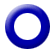 Ενημερωτική εκπομπή με τον Γιάννη Σκάλκο και την Ευρυδίκη Χάντζιου. Τρίωρη ενημερωτική εκπομπή που αναλύει όλη την επικαιρότητα με απευθείας συνδέσεις, συνεντεύξεις και ανταποκρίσεις.Ο Γιάννης Σκάλκος και η Ευρυδίκη Χάντζιου μάς ενημερώνουν για ό,τι συμβαίνει στην πολιτική, την οικονομία, την καθημερινότητα, στον πολιτισμό και τον αθλητισμό.Σκηνοθεσία: Αντώνης Μπακόλας.Αρχισυνταξία: Χαρά Ψαθά.Διεύθυνση παραγωγής: Αλίκη Θαλασσοχώρη.  10:00	ΠΑΜΕ ΑΛΛΙΩΣ W          ΕΝΑΡΞΗΕνημερωτική εκπομπή με τον Τάκη Σαράντη.«Πάμε Αλλιώς» την ενημέρωση, την πολιτική, τον πολιτισμό, την υγεία, τον αθλητισμό, τα ρεπορτάζ. Ο Τάκης Σαράντης  προσεγγίζει χαλαρά την επικαιρότητα και τις ειδήσεις, με μια διαφορετική ματιά, δίνοντας το ειδησεογραφικό στίγμα …αλλιώς, μέσα από μία διαφορετική οπτική γωνία.Αρχισυνταξία: Αθηνά Σαλούστρου.Σκηνοθεσία: Νίκος Παρλαπάνης.Διεύθυνση παραγωγής: Αλίκη Θαλασσοχώρη.             Εκπομπή 1η 12:00     ΕΡΤ ΕΙΔΗΣΕΙΣ – ΕΡΤ ΑΘΛΗΤΙΚΑ – ΕΡΤ ΚΑΙΡΟΣ   W12:30	ΕΠΤΑ   W           Με τη Βάλια ΠετούρηΗ εβδομαδιαία πολιτική ανασκόπηση της ΕΡΤ1, κάθε Σάββατο στις 12.30 το μεσημέρι.Μέσα από τη συνέντευξη με πρόσωπα της επικαιρότητας, αναλύονται οι εξελίξεις της εβδομάδας που εκπνέει  και αναζητούνται  οι προεκτάσεις των πολιτικών γεγονότων.Τα βίντεο της ειδησεογραφίας, δίνουν το στίγμα του επταημέρου που πέρασε, αναδεικνύοντας  όσα συνέβησαν στο πολιτικό πεδίο.Παρουσίαση-αρχισυνταξία: Βάλια ΠετούρηΣκηνοθεσία:  Αντώνης ΜπακόλαςΔημοσ/κή επιμέλεια-αρχισυνταξία κοντρόλ: Μανιώ ΜάνεσηΔιεύθυνση παραγωγής: Γεωργία ΜαράντουΣκηνοθεσία video: Γιώργος ΚιούσηςΔιεύθυνση φωτισμού: Ανδρέας ΖαχαράτοςΣΑΒΒΑΤΟ, 13/10/2018 13:30	EUROPE   Εκπομπή με την Εύα Μπούρα.Πρόκειται για μία εβδομαδιαία τηλεοπτική εκπομπή στοχευμένη στις εξελίξεις στην Ευρωπαϊκή Ένωση.Καταγράφει, αναλύει και ενημερώνει το κοινό πάνω σε σημαντικά ευρωπαϊκά ζητήματα,  σε μία κρίσιμη και μεταβατική περίοδο για την Ευρώπη.Φέτος, ενόψει και των  ευρωεκλογών, οι οποίες  θα διεξαχθούν τον  Μάιο του 2019, θα δίνει έμφαση σε κρίσιμα θέματα για την μελλοντική πορεία της  Ευρωπαϊκής Ένωσης  και κυρίως  στην προώθηση των  θέσεων  της Ελλάδος, σε σχέση  με  τις αλλαγές που δρομολογούνται στην ευρωπαϊκή σκηνή.Με αποστολές κάθε μήνα σε Στρασβούργο – Βρυξέλλες,  στα κέντρα των ευρωπαϊκών αποφάσεων, ρεπορτάζ από το εξωτερικό, σύνδεση με ανταποκριτές, μαγνητοσκοπημένες συνεντεύξεις και συζήτηση στο στούντιο, η εκπομπή «Εurope» στοχεύει να αναδείξει μεγάλα ευρωπαϊκά ζητήματα, όπως το μέλλον της Ευρωπαϊκής Ένωσης,   η μετανάστευση, η ανεργία, η ανάπτυξη, το περιβάλλον, η ψηφιακή εποχή κλπ., να καλύψει θέματα που ενδιαφέρουν τους Ευρωπαίους πολίτες και δεν αποκτούν πρωτεύουσα θέση στην ειδησεογραφία αλλά και να καταγράψει τη νέα ευρωπαϊκή σκηνή, μετά  και τις κρίσιμες ευρωεκλογές του 2019.Έρευνα-παρουσίαση: Εύα ΜπούραΣκηνοθεσία: Νίκος Παρλαπάνης
Αρχισυνταξία: Σάκης Τσάρας
Διεύθυνση παραγωγής: Γεωργία Μαράντου 15:00     ΕΡΤ ΕΙΔΗΣΕΙΣ – ΕΡΤ ΑΘΛΗΤΙΚΑ – ΕΡΤ ΚΑΙΡΟΣ   W16:00    ΠΡΟΣΩΠΙΚΑ (Ε)    W  Με την Έλενα Κατρίτση«Βασίλης Δοσούλας, Τζανής Πολυκανδριώτης»Ο Βασίλης Δοσούλας και ο Τζανής Πολυκανδριώτης,  έγιναν πρωταγωνιστές άθελά τους σε ηλικία 10 χρόνων  σε δύο από τα πιο τραγικά γεγονότα, τα οποία συγκλόνισαν το πανελλήνιο. Στις 12/08/1994 στο Τολό, ένα ιπτάμενο δελφίνι εμβολίζει βάρκα στην οποία επιβαίνουν μία παρέα ψαράδων. Στις 07/09/1999 ο σεισμός των 5,9 βαθμών προκαλεί πανικό  στους κατοίκους της Αττικής. Ο 27άχρονος Βασίλης και ο 22άχρονος Τζανής, έχοντας περάσει ο καθένας τον δικό του Γολγοθά, συνεχίζουν να  δίνουν μαθήματα ζωής.Και οι δύο έχοντας προχωρήσει στη ζωή τους,  μιλούν για όλα όσα αγαπούν, για τις σκέψεις και τα όνειρά τους… Αλλά και για τους νέους, την ανεργία και τα προβλήματα που αντιμετωπίζουν στη χώρα μας σήμερα.        Αρχισυνταξία- παρουσίαση:  Έλενα Κατρίτση.Επιμέλεια εκπομπής: Μαρία Θανοπούλου.Διεύθυνση παραγωγής: Θανάσης Δαλμάτσος.Σκηνοθεσία: Μάνος Βελάνης. ΣΑΒΒΑΤΟ, 13/10/2018 17:00    ΙΣΤΟΡΙΕΣ ΜΟΔΑΣ    W                 ΝΕΑ ΕΚΠΟΜΠΗ Παρθενώνας, μωσαϊκά και ελληνικά αγγεία. Καραβάκια, κύματα και κυκλαδίτικα εδώλια. Γλυπτά που γίνονται μόδα, ελληνικό φως, δωρική λιτότητα και το γαλάζιο του Αιγαίου όλα σε ένα ντραπέ φόρεμα, ένα αρχαιοελληνικό σανδάλι, ένα πολύχρωμο μαντίλι για το λαιμό.Κάπως έτσι ξεκινάει το παραμύθι της ελληνικής μόδας. Σαν ανάγκη για παραγωγή στάτους «Made in Greece» ως κοινωνικό αλλά και καταναλωτικό φαινόμενο. Χρώματα και υφές, διακοσμητικά στοιχεία και χειροποίητες λεπτομέρειες. Όλα σύμβολα αρχαιοελληνικού πολιτισμού, αλλά και σύγχρονου. Δημιουργίες που εμπνέονται ίσως από το ελληνικό χθες και προχωρούν με δυναμισμό  σε ένα παγκοσμιοποιημένο μέλλον.Οι «Ιστορίες Μόδας» αφηγούνται ιστορίες από το παρελθόν, καταγράφουν το παρόν και  μιλούν για το αύριο της ελληνικής μόδας. Στήνουν μια πασαρέλα και καλούν επάνω σχεδιαστές, φωτογράφους, εκδότες, δημοσιογράφους, στιλίστες, μοντέλα, μακιγιέρ, κομμωτές, δημιουργούς κοσμημάτων και αξεσουάρ. Όλους εκείνους τους ανθρώπους της έμπνευσης και της δημιουργίας που έκαναν και κάνουν την καρδιά της ελληνικής μόδας να χτυπά δυνατά. Στην Ελλάδα αλλά και στο εξωτερικό. Πάντοτε όμως με εκρήξεις δημιουργικότητας, επιμονής, αγάπης και συχνά εμμονής για την Τέχνη τους.Ναι, η μόδα μιλάει ελληνικά. Και έχει πολλά να πει και να δείξει. Οι «Ιστορίες Μόδας» μπήκαν στα ατελιέ, άγγιξαν υφάσματα, άκουσαν τις ραπτομηχανές να δουλεύουν, παρακολούθησαν πρόβες, φωτογραφήσεις και επιδείξεις. Άκουσαν τα όνειρα αλλά και τα παράπονα των δημιουργών. Μίλησαν με ανθρώπους που ξεχωρίζουν για το στιλ τους, με ανθρώπους που έχουν αφιερωθεί στην ιστορία της ελληνικής μόδας, ακολούθησαν τάσεις, ανέλυσαν φόρμες, χρώματα και μοτίβα.Κάθε μία από τις 12 εκπομπές είναι αφιερωμένη σε μία τάση της μόδας, σε ένα στιλ. Και μέσα από πολύχρωμες εικόνες, ασπρόμαυρο αρχειακό υλικό, υπέροχα ρούχα και την αφήγηση του Γιώργου Κοτανίδη, οι πρωταγωνιστές της κάθε εκπομπής δίνουν το στίγμα τους.Ενδεικτικά, στις «Ιστορίες Μόδας» εμφανίζονται μεταξύ άλλων οι: Γιάννης Τσεκλένης, Έλενα Κουντουρά, Λουκία, Βασίλης Ζούλιας, Γιώργος Ελευθεριάδης, Ορσαλία Παρθένη, Ντίμης Κρίτσας, Κωνσταντίνος Τζούμας, Τάσος Βρεττός, Άρης Τερζόπουλος, Έλις Κις, Κώστας Κουτάγιαρ, Τάμτα, Λάκης Γαβαλάς, Ιωάννα Λαλαούνη, Βαγγέλης Κύρης, Νικόλας Γεωργίου, Γιάννης Σεργάκης, Mi-Ro, Ιωάννα Παπαντωνίου, Λάσκαρης Βαλαβάνης, Μάκης Τσέλιος, Δάφνη Βαλέντε, Χάρης & Άγγελος, Αχιλλέας Χαρίτος.Καλλιτεχνική διεύθυνση: Άννα Παπανικόλα.Σκηνοθεσία: Λεωνίδας Πανονίδης.Αρχισυνταξία: Σάντυ Τσαντάκη.Δημοσιογραφική επιμέλεια: Μαρία Παμπουκίδη.Διεύθυνση φωτογραφίας: Ευθύμης Θεοδόσης.Επιμέλεια ήχου: Απόστολος Ντασκαγιάννης.Αφήγηση: Γιώργος Κοτανίδης.Μοντάζ: Δημήτρης Τσιώκος.Οργάνωση παραγωγής: Βασίλης Κοτρωνάρος.Παραγωγή: Foss On Air.ΣΑΒΒΑΤΟ, 13/10/2018 Εκπομπή 2η: «Μαύρη»	Οι «Ιστορίες Μόδας» είναι ασπρόμαυρες και χρωματιστές, με το μαύρο να κυριαρχεί συχνά στις επιδείξεις μόδας, στα ατελιέ, στις θεατρικές παραστάσεις, στο δρόμο. «Μπορείς να φοράς μαύρα οποιαδήποτε στιγμή, να το φοράς σχεδόν σε όλες τις εκδηλώσεις», συνήθιζε να λέει ο Κριστιάν Ντιόρ το 1954. Και οι πρωταγωνιστές της διαμόρφωσης της αισθητικής του χθες και του σήμερα, δηλαδή, οι Έλληνες σχεδιαστές, οι φωτογράφοι, οι στιλίστες, δεν αντιμετώπισαν και πολύ διαφορετικά το μαύρο χρώμα και τους κρυφούς του συμβολισμούς, τότε και τώρα.Ο σχεδιαστής μόδας Ντίμης Κρίτσας, που έχει ζήσει τη μαύρη και τη χρυσή εποχή της ελληνικής μόδας, εντός κι εκτός συνόρων, θα κάνει τη δική του «μαύρη» αποκάλυψη: «Ένα είναι το χρώμα: μαύρο. Και να πούμε και κάτι άλλο… άσπρο. Μαύρο, άσπρο, κόκκινο. Το μαύρο κάνει τη γυναίκα να είναι σέξι, να έχει κάτι το μυστηριώδες... Πάντα ήταν το μαύρο». Για να θυμηθεί κοστούμια ζωής που είχε σχεδιάσει για την Αλίκη Βουγιουκλάκη, την Τζένη Καρέζη, τη Ζωή Λάσκαρη, τη Μελίνα Μερκούρη... «Τα ρούχα που έκανα γι’ αυτές, δεν ήταν ρoύχα που θα φορούσαν όλες οι άλλες».Ο σχεδιαστής μόδας Βασίλης Ζούλιας, που έχει υπάρξει και στιλίστας στο παρελθόν, αφηγείται ιστορίες μόδας στο κόκκινο χαλί, θυμάται να μεταμορφώνει την Έλενα Κουντουρά σε Όντρεϊ Χέπμπορν, όπως επίσης και το «Κορίτσι με τα μαύρα», το «Ποτέ την Κυριακή», την ελληνική μόδα που εμπνέεται από τις καλύτερες στιγμές της για να ξαναγεννηθεί.Ο εκδότης Άρης Τερζόπουλος φοράει αποκλειστικά σχεδόν μαύρα: «Έχω αρκεστεί στο μαύρο. Μου ταιριάζει. Κάτι θα λέει και για μένα σαν άνθρωπο.». Θα μιλήσει για τα γυναικεία περιοδικά, τότε και τώρα, το χαρτί και την ψηφιακή εποχή της μόδας, τους άνδρες και τις γυναίκες, τους φωτογράφους, το dream team της ελληνικής μόδας, τις μιμήσεις και την «ευλογία να κάνεις μια δουλειά που αγαπάς».Όσο για τη φωτογράφο Μαρίνα Βερνίκου, «Το μαύρο είναι το μόνο χρώμα για χειμώνα και το καλοκαίρι το άσπρο. Αδυνατίζει, ομορφαίνει, σε όλα τα πράγματα… Το καλοκαίρι δεν με φτιάχνει το μαύρο». Και στη φωτογραφία; «Δεν τη θέλω την ασφάλεια του μαύρου στη φωτογραφία. Πιο δύσκολη η έγχρωμη».Ο στιλίστας Νικόλας Γεωργίου επιμένει χρόνια τώρα στην αφαίρεση, για να αφηγηθεί ιστορίες μόδας με πειθαρχία. «Αν αφαιρέσεις το χρώμα, το μαύρο καταπίνει το φως. Μένεις με την ένταση της φόρμας και η φόρμα απαιτεί φοβερή πειθαρχία». Γιατί προτιμά ο ίδιος το μαύρο; Γιατί είναι «πένθιμο» και «ήρεμο». «Όταν ντύνεσαι παίρνεις αποφάσεις που μένουν. Γίνεσαι δημιουργός της εμφάνισής σου. H μητέρα του καθενός είναι η πρώτη ιστορία μόδας. Θυμάμαι τα παιδικά μου χρόνια στην Κύπρο, να έρχεται η μοδίστρα και να μένει σπίτι για 15 μέρες».Η δημοσιογράφος μόδας Έφη Φαλίδα, θα μιλήσει για δύο είδη μαύρου… «Το μαύρο της παράδοσης, με τις μαυροφόρες, και το μαύρο που ήταν διαδεδομένο μέχρι τη δεκαετία του ΄60, αφού οι γυναίκες δεν ήξεραν κάτι άλλο». Θα αναφερθεί στον Ευαγγελίδη, σαν κουτιριέ, τον Μαυρόπουλο, για τις δημιουργίες του από σατέν, ταφτά και μετάξι, τη Λουκία… Αλλά και τα μαύρα κοράκια, στις αρχές της δεκαετίας του ΄90, με γοτθική μουσική στο σάουντρακ.Για τον εκδότη Γιώργο Κελέφη,  «το μαύρο χρώμα αναδεικνύει προσωπικότητα και δίνει λάμψη,  δείχνει κάποιον να φαίνεται διανοούμενος, είναι το απόλυτο χρώμα. Κρύβει δυναμισμό, ερωτισμό, συμβολίζει τη διάθεση για διαμαρτυρία».Και για τη δημοσιογράφο, στιλίστρια και διευθύντρια περιοδικών, Κάτια Δημοπούλου: «Υπάρχουν σήμερα μικρά brands που επενδύουν στην ελληνικότητα…». Και τι δηλώνει για τους παλιότερους σχεδιαστές; «Tους βλέπω και τους θαυμάζω», για να ξεχωρίσει τον Βασίλη Ζούλια και τη Δάφνη Βαλέντε, ανάμεσα σε άλλους. «Τους χειροκροτώ. Δύσκολο να κρατιούνται όρθιοι».ΣΑΒΒΑΤΟ, 13/10/2018 Αυτό είναι το παραμύθι του άσπρου και του μαύρου, των αντιθέσεων, των συγκρούσεων και της συμφιλίωσης. «Ιστορίες μόδας» που αποκαλύπτουν 50 αποχρώσεις του μαύρου, της θλίψης, της απόγνωσης, των εμμονών. Οι μαύρες ημέρες (και νύχτες) της μόδας. Tο μαύρο μοιάζει πολυτελές, ασφαλές, αδυνατίζει, ο μινιμαλισμός είναι μονόχρωμος.  Στην ψυχολογία το μαύρο έχει τη δική του ερμηνεία. Κλασικό, μυστήριο, ανεξάρτητο, κανείς δεν λέει να το αποχωριστεί, όσα χρόνια κι αν περάσουν. Υπάρχουν γυναίκες και άντρες που έχουν μια απόλυτα μονοχρωματική ντουλάπα και δεν αισθάνονται ενοχές γι’ αυτό αλλά συνεχίζουν να υποστηρίζουν τις επιλογές τους με πάθος. Λαμπερό ναι, όσο και μυστηριώδες και ατμοσφαιρικό, τρόπος ζωής, μια εσωτερική επανάσταση που εκδηλώνεται σήμερα με σιωπή και στιλ. 18:00     ΣΤΟΥΣ ΗΧΟΥΣ ΤΟΥ ΜΠΙΓΚ ΜΠΕΝ (Ε)  WΜε τον Λάμπη ΤσιριγωτάκηΟι τηλεθεατές της ΕΡΤ1,  έχουν την ευκαιρία να παρακολουθήσουν ενδιαφέροντα θέματα στο νέο επεισόδιο της εκπομπής «Στους ήχους του Μπιγκ Μπεν», που παρουσιάζει ο Λάμπης Τσιριγωτάκης από το Λονδίνο.Ειδικότερα, παρουσιάζονται τα εξής θέματα:–  Η πρωτοβουλία των υψηλόβαθμων Ελλήνων γιατρών που εργάζονται στο Βρετανικό Εθνικό Σύστημα Υγείας να οργανωθούν και να αποτελέσουν άτυπο σύμβουλο και να προσφέρουν την τεχνογνωσία τους στο Ελληνικό Εθνικό Σύστημα Υγείας. Η εκπομπή φιλοξενεί συνέντευξη του προέδρου του Συλλόγου των Ελλήνων Γιατρών στη Μ. Βρετανία, Μιλτιάδη Κροκίδη.– Οι χούλιγκαν και η βία στα γήπεδα ήταν ένα πολύ σοβαρό κοινωνικό πρόβλημα στη δεκαετία του ’80 στην Αγγλία και μία από τις μεγάλες προτεραιότητες της τότε πρωθυπουργού Μάργκαρετ Θάτσερ. Ο υπουργός Αθλητισμού εκείνη την περίοδο, Λόρδος Κόλιν Μόνιχαν, αργυρός ολυμπιονίκης της κωπηλασίας στους Ολυμπιακούς Αγώνες της Μόσχας το 1980, σε συνέντευξή του στην εκπομπή περιγράφει πώς αντιμετώπισε αποτελεσματικά και με επιτυχία το πρόβλημα της βίας στα γήπεδα.– Έκθεση στο Βρετανικό Μουσείο με έργα του σπουδαίου Γάλλου γλύπτη Ογκίστ Ροντέν μαζί με ορισμένα από τα γλυπτά του Παρθενώνα, που βρίσκονται στο Βρετανικό Μουσείο, για να επισημανθεί η μεγάλη επίδραση που είχαν στα έργα του Ροντέν τα μοναδικά αυτά μνημεία της Κλασικής Ελλάδας. Στην εκπομπή μιλούν ο έφορος ελληνικών αρχαιοτήτων στο Βρετανικό Μουσείο, Ίαν Τζέκινς και η εκπρόσωπος της Βρετανικής Επιτροπής για τον επαναπατρισμό των γλυπτών του Παρθενώνα, Μάρλεν Ταφαρέλο Γκόντγουιν.– Συνέντευξη με την Ελληνίδα αναπληρώτρια καθηγήτρια στο Τμήμα Μηχανικής στο Πανεπιστήμιο του Κέμπριτζ, Αθηνά Μαρκάκη, η οποία αναφέρεται στις σημαντικές έρευνές της στον τομέα της αγγείωσης στην Αναγεννητική Ιατρική, που είναι η βάση στη δημιουργία τεχνητών οργάνων. Στο πλαίσιο του ιδίου θέματος μιλά και ο αναπληρωτής καθηγητής Ακτινολογίας στο Πανεπιστήμιο της Κρήτης, Αδάμ Χατζηδάκης.Κείμενα-παρουσίαση: Λάμπης Τσιριγωτάκης.Σκηνοθεσία: Αλέξανδρος Φαραντόπουλος.Μοντάζ: Στέφανος Φαραντόπουλος.Αρχισυνταξία: Εύη Τσιριγωτάκη.ΣΑΒΒΑΤΟ, 13/10/2018 18:50	Η ΙΣΤΟΡΙΑ ΤΟΥ ΕΛΛΗΝΙΚΟΥ ΠΟΔΟΣΦΑΙΡΟΥ      Η συμπαραγωγή της ΕΡΤ με τη Nova, «Η ιστορία του ελληνικού ποδοσφαίρου», είναι μια ποδοσφαιρική-αθλητική βιβλιοθήκη, κληρονομιά για τις επόμενες γενιές, που θα συνδυάσει το πολύτιμο αθλητικό τηλεοπτικό Αρχείο της ΕΡΤ με το αποκλειστικό υλικό που δημιούργησε και εξασφάλισε το δημοσιογραφικό δυναμικό των καναλιών Novasports.Οι Έλληνες φίλαθλοι, θα έχουν την ευκαιρία να παρακολουθήσουν την ιστορία του επαγγελματικού ελληνικού ποδοσφαίρου από τη γέννησή του, τη σεζόν 1979-1980 ώς τις μέρες μας.Σε αυτή τη σειρά εκπομπών οι τηλεθεατές έχουν τη δυνατότητα να παρακολουθήσουν ποδοσφαιρικούς ήρωες που μας συγκινούν, ενώ διηγούνται άγνωστες ιστορίες από τα «ρομαντικά» χρόνια που αγωνίζονταν.«Παναθηναϊκός 1984-1985»Η εκπομπή είναι αφιερωμένη στον Παναθηναϊκό της σεζόν 1984-1985 και στη μεγάλη πορεία των «πράσινων» μέχρι τα ημιτελικά του Κυπέλλου Πρωταθλητριών. Οι πρωταγωνιστές εκείνης της ομάδας θυμούνται τη σπουδαία ευρωπαϊκή διαδρομή του «Τριφυλλιού» και τα παιχνίδια με τις Φέγενορντ, Λίνφιλντ, Γκέτεμποργκ και τη σπουδαία Λίβερπουλ. Οι φίλοι του ποδοσφαίρου θα έχουν την ευκαιρία να θυμηθούν πώς ο Παναθηναϊκός εκείνη τη σεζόν «πλήρωσε» την ευρωπαϊκή του δόξα στις εγχώριες διοργανώσεις, καθώς έχασε το πρωτάθλημα και το Κύπελλο αν και ήταν μέσα στους στόχους μέχρι το φινάλε της αγωνιστικής περιόδου. Κατά τη διάρκεια του αφιερώματος οι τηλεθεατές θα παρακολουθήσουν πώς ξεκίνησε ο Παναθηναϊκός από το νήμα του τερματισμού ως πρωταθλητής, ενώ εκείνο το καλοκαίρι ενισχύθηκε με δύο μεγάλους παίκτες. Τον Βέλιμιρ Ζάετς και τον Δημήτρη Σαραβάκο. Παράλληλα, έμεινε στον πάγκο ο Γιάτσεκ Γκμοχ, ο οποίος έπαιξε σημαντικό ρόλο στη μεγάλη ευρωπαϊκή πορεία του Παναθηναϊκού. Στο αφιέρωμα, θα προβληθούν στιγμιότυπα από τα σημαντικότερα παιχνίδια του Παναθηναϊκού σε Ελλάδα και Ευρώπη, ενώ θα ακουστούν και άγνωστες ιστορίες από εκείνη την εποχή.Στην κάμερα της εκπομπής μιλούν μεταξύ άλλων οι: Δημήτρης Σαραβάκος, Βέλιμιρ Ζάετς, Γιάτσεκ Γκμοχ, Χουάν Ραμόν Ρότσα, Νίκος Καρούλιας, Σπύρος Λιβαθινός, Κώστας Ταράσης, Μιχάλης Γεροθόδωρος. 19:50     Η ΜΗΧΑΝΗ ΤΟΥ ΧΡΟΝΟΥ (Ε)  W			              Με τον Χρίστο Βασιλόπουλο.«Λάμπρος Κωνσταντάρας»Την ζωή του Λάμπρου Κωνσταντάρα παρουσιάζει η «Μηχανή του χρόνου» με το Χρίστο Βασιλόπουλο. Η εκπομπή βρίσκει τις ιστορίες πίσω από τις σπάνιες φωτογραφίες του νεαρού Λάμπρου που φημιζόταν για τον ατίθασο χαρακτήρα του, περιγράφει  την περιπέτεια με την θητεία του στο πολεμικό ναυτικό, όπου έφτασε στο σημείο να αποδράσει κολυμπώντας.  Η  μεγάλη του αγάπη ήταν η ΑΕΚ και το ποδόσφαιρο και αυτό καταγράφεται μέσα από σπάνιο φιλμ της εποχής όπου διαπρέπει ως τερματοφύλακας. Η «Μηχανή του χρόνου» ζωντανεύει, μέσα από σπάνια ντοκουμέντα τα πρώτα θεατρικά του βήματα στο Παρίσι, την πετυχημένη ερμηνεία του σε δραματικούς ρόλους, την στροφή του στην κωμωδία, τους ταραχώδεις έρωτες, τους δύο γάμους, τα γλέντια αλλά και τις ιδιοτροπίες στην καθημερινότητα του. ΣΑΒΒΑΤΟ, 13/10/2018 Συγγενικά του πρόσωπα, φίλοι αλλά και ηθοποιοί αφηγούνται τις ατελείωτες πλάκες, τα σόκιν πειράγματα και πολλές άγνωστες ιστορίες από τα γυρίσματα και τις παραστάσεις.Στην εκπομπή μιλούν οι: Δημήτρης Κωνσταντάρας, Σίσσυ Αϊβαλιώτου (ανιψιά), Μάκης Δελαπόρτας, (βιογράφος), Μάρω Κοντού, Άννα Φόνσου, Ρίκα Διαλυνά, Καίτη Παπανίκα, Μέλπω Ζαρόκωστα, Βαγγέλης Ιωαννίδης, ο ραδιοφωνικός παραγωγός Αντρέας Μαζαράκης και οι κριτικοί θεάτρου: Κώστας Γεωργουσσόπουλος, Μάρω Μπουρδάκου και Βασίλης Μαρτσάκης.  20:55     ΚΕΝΤΡΙΚΟ ΔΕΛΤΙΟ ΕΙΔΗΣΕΩΝ με την Αντριάνα Παρασκευοπούλου    W              ΑΘΛΗΤΙΚΑ  + ΚΑΙΡΟΣ   	22:00	ΞΕΝΗ ΤΑΙΝΙΑ  «Η μεγάλη επιστροφή» (Gui Lai / Coming Home)  Α΄ ΤΗΛΕΟΠΤΙΚΗ ΜΕΤΑΔΟΣΗ
Ρομαντικό δράμα, παραγωγής Κίνας 2015.
Σκηνοθεσία: Ζανγκ Γιμού
Σενάριο: Τζίνγκσι Ζου – βασισμένη στο βιβλίο του Γιαν Γκελίνγκ
Παίζουν: Γκονγκ Λι, Τσεν Νταομίνγκ, Χουιβέν Ζανγκ Διάρκεια: 102΄Υπόθεση: Ένας άνδρας αποχωρίζεται από την οικογένειά του, όταν συλλαμβάνεται ως πολιτικός κρατούμενος. Κατά τις τελευταίες μέρες της Πολιτιστικής Επανάστασης επιστρέφει σπίτι του για να ανακαλύψει ότι η γυναίκα του έχει αμνησία. Εκείνη, αδυνατώντας να τον αναγνωρίσει, συνεχίζει να περιμένει τον σύζυγό της. Εκείνος είναι αποφασισμένος να τη βοηθήσει να θυμηθεί…Η «Μεγάλη Επιστροφή» είναι ένα  ρομαντικό δράμα, το οποίο εστιάζει σε μια οικογένεια. Αν και με πολιτικό υπόβαθρο, ο σκηνοθέτης τη χαρακτηρίζει ως «μία ιστορία αγάπης για την ευτυχία και τη θλίψη, όπως και για τον χωρισμό και την επανασύνδεση». Βραβεία–Συμμετοχές:• Επίσημη Συμμετοχή (εκτός Διαγωνιστικού) στο Διεθνές Φεστιβάλ Κινηματογράφου Καννών 2014.
• Βραβείο Νέου Ταλέντου (για την Χουιβέν Ζανγκ), Βραβεία Κινηματογράφου Ασίας 2015.
• Συμμετοχή στο 22ο Διεθνές Φεστιβάλ Κινηματογράφου της Αθήνας Νύχτες Πρεμιέρας.23:50	ΞΕΝΗ ΤΑΙΝΙΑ   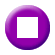               «DALLAS BYUER CLUB»  Δράμα, παραγωγής ΗΠΑ 2013.Σκηνοθεσία: Ζαν-Μαρκ ΒαλέΠαίζουν: Μάθιου ΜακΚόναχι, Τζάρεντ Λέτο, Τζένιφερ Γκάρνερ, Στιβ Ζαν, Ντένις Ο’ ΧερΔιάρκεια: 109΄Υπόθεση: Γέννημα θρέμμα Τεξανός, ο Ρον Γούντρουφ είναι ηλεκτρολόγος και καουμπόι σε ροντέο που διάγει έκλυτο βίο χωρίς καμία έννοια για την επόμενη μέρα. Το 1985, ο Ρον χάνει τη γη κάτω από τα πόδια του ξαφνικά, όταν οι γιατροί κάνουν διάγνωση ότι πάσχει από τον ιό HIV και του δίνουν μόνο 30 μέρες ζωής. Όμως, ο Ρον δεν είναι διατεθειμένος να δεχτεί αυτή τη θανατική ποινή.ΣΑΒΒΑΤΟ, 13/10/2018 Έπειτα από υπερεντατική έρευνα ανακαλύπτει ότι υπάρχει έλλειψη πιστοποιημένων φαρμάκων και θεραπειών στις Ηνωμένες Πολιτείες, οπότε περνάει τα σύνορα και φτάνει Μεξικό, αγνοώντας τις οδηγίες του γιατρού του. Παρ’ όλο που είναι ομοφοβικός, ο Ρον συνασπίζεται με έναν αναπάντεχο σύμμαχο, έναν επίσης οροθετικό τρανσέξουαλ που μοιράζονται το ίδιο πάθος για ζωή. Οι δυο τους διακρίνονται για το επιχειρηματικό τους πνεύμα και ιδρύουν ένα κλαμπ, όπου οι οροθετικοί έχουν πρόσβαση σε φάρμακα με μηνιαία συνδρομή. Η παρέα μεγαλώνει και ο Ρον μάχεται όχι μόνο για την επιβίωση αλλά και για θέματα αποδοχής. Στα χρόνια που ακολούθησαν τη διάγνωσή του, ο Ρον θα ζήσει πιο έντονα από ποτέ.Η ταινία έχει αποσπάσει πλήθος βραβείων και διακρίσεων μεταξύ αυτών:Όσκαρ Α΄ανδρικού ρόλου 2014 – Μάθιου ΜακΚόναχι.Όσκαρ Β΄ανδρικού ρόλου 2014- Τζάρεντ Λέτο.Όσκαρ καλύτερου μακιγιάζ 2014.Χρυσή Σφαίρα Καλύτερου ανδρικού ρόλου 2014 – Μάθιου ΜακΚόναχι.Χρυσή Σφαίρα Καλύτερου ανδρικού ρόλου 2014 – Τζάρεντ Λέτο.ΝΥΧΤΕΡΙΝΕΣ ΕΠΑΝΑΛΗΨΕΙΣ:01:40 ΠΡΟΣΩΠΙΚΑ (Ε) ημέρας W02:40 ΣΤΟΥΣ ΗΧΟΥΣ ΤΟΥ ΜΠΙΓΚ ΜΠΕΝ (Ε) ημέρας W03:30 Η ΙΣΤΟΡΙΑ ΤΟΥ ΕΛΛΗΝΙΚΟΥ ΠΟΔΟΣΦΑΙΡΟΥ (Ε) ημέρας 04:30 Η ΜΗΧΑΝΗ ΤΟΥ ΧΡΟΝΟΥ (Ε) ημέρας  W05:30 ΙΣΤΟΡΙΕΣ ΜΟΔΑΣ (Ε) ημέρας  W06.30 ΣΑΝ ΣΗΜΕΡΑ ΤΟΝ 20ό ΑΙΩΝΑ(Ε)  W  ΚΥΡΙΑΚΗ,  14/10/2018   06:45	ΜΑΖΙ ΤΟ ΣΑΒΒΑΤΟΚΥΡΙΑΚΟ  W    Ενημερωτική εκπομπή με τον Γιάννη Σκάλκο και την Ευρυδίκη Χάντζιου.10:00	ΠΑΜΕ ΑΛΛΙΩΣ   W                                    Ενημερωτική εκπομπή με τον Τάκη Σαράντη.              Εκπομπή 2η 11:30	ΜΕ ΑΡΕΤΗ ΚΑΙ ΤΟΛΜΗ  W    12:00	ΕΡΤ ΕΙΔΗΣΕΙΣ – ΕΡΤ ΑΘΛΗΤΙΚΑ – ΕΡΤ ΚΑΙΡΟΣ   W12:30	ΑΠΟ ΠΕΤΡΑ ΚΑΙ ΧΡΟΝΟ  W    ΝΕΟΣ ΚΥΚΛΟΣΝέα κύκλος επεισοδίων που «επισκέπτονται» περιοχές κι ανθρώπους σε μέρη επιλεγμένα, με ιδιαίτερα ιστορικά, πολιτιστικά και γεωμορφολογικά χαρακτηριστικά.Αυτή η σειρά ντοκιμαντέρ εισχωρεί στη βαθύτερη, πιο αθέατη ατμόσφαιρα των τόπων, όπου ο χρόνος και η πέτρα, σε μια αιώνια παράλληλη πορεία, άφησαν βαθιά ίχνη πολιτισμού και Ιστορίας. Όλα τα επεισόδια της σειράς έχουν μια ποιητική αύρα και προσφέρονται και για δεύτερη ουσιαστικότερη ανάγνωση. Κάθε τόπος έχει τη δική του ατμόσφαιρα, που αποκαλύπτεται με γνώση και προσπάθεια, ανιχνεύοντας τη βαθύτερη ποιητική του ουσία.Αυτή η ευεργετική ανάσα που μας δίνει η ύπαιθρος, το βουνό, ο ανοιχτός ορίζοντας, ένα ακρωτήρι, μια θάλασσα, ένας παλιός πέτρινος οικισμός, ένας ορεινός κυματισμός, σου δίνουν την αίσθηση της ζωοφόρας φυγής στην ελευθερία και συνειδητοποιείς ότι ο άνθρωπος είναι γήινο ον κι έχει ανάγκη να ζει στο αυθεντικό φυσικό του περιβάλλον και όχι στριμωγμένος και στοιβαγμένος σε ατελείωτες στρώσεις τσιμέντου.Επισκεφθήκαμε περιοχές με μοναδικό τοπικό χρώμα και ιστορικότητα. Τα χωριά της Ρίζας και του Ομαλού με το τραχύ τοπίο στην Κρήτη, τα χωριά της Αργιθέας στα 1.800 μέτρα στους ελατόφυτους ορεινούς κυματισμούς των Αγράφων, την περιοχή των Θερμίων στην Αιτωλοακαρνανία, την Αίγινα του Καποδίστρια με τα μοναδικά αρχοντικά, τη Μονή Πεντέλης που κλείνει μισό αιώνα ιστορικών σπαραγμάτων, την παλιά αγορά της Αθήνας, τη Βαρβάκειο και την οδό Ευριπίδου που αποπνέει ποίηση και νοσταλγία και τέλος την κυκλαδίτικη γειτονιά κάτω από τον Ιερό Βράχο της Ακρόπολης, τα Αναφιώτικα. Όλα αυτά τα μέρη αποτελούν ένα ποικίλο μωσαϊκό μοναδικών εικόνων που καθηλώνουν με την ομορφιά και την αλήθεια τους.Κείμενα-παρουσίαση: Λευτέρης Ελευθεριάδης.Σκηνοθεσία: Ηλίας Ιωσηφίδης.Διεύθυνση φωτογραφίας: Δημήτρης Μαυροφοράκης.Μοντάζ: Χάρης Μαυροφοράκης.Πρωτότυπη μουσική: Γιώργος Ιωσηφίδης.Εκτελεστής παραγωγός: RGB Studios ΚΥΡΙΑΚΗ,  14/10/2018   Επεισόδιο 2ο: «Βαρβάκειος Αγορά – Οδός Ευριπίδου»Η παλιά αγορά, η Βαρβάκειος είναι πάντα ο αγοραστικός πνεύμονας της Αθήνας. Κόσμος πολύς, πολύβουος συνωθείται για να αγοράσει φτηνά και φρέσκα κρέατα και ψάρια. Ένα μωσαϊκό ανθρώπων και χρωμάτων. Δίπλα η ποιητική οδός Ευριπίδου με ξεχωριστά προϊόντα για μερακλήδες.Στην εκπομπή μιλούν οι: Σπύρος Κοράκης (πρόεδρος Ιχθυοπωλών Βαρβακείου Αγοράς) Κλεάνθης Τσιρώνης (πρόεδρος Κρεοπωλών Βαρβακείου Αγοράς) Θανάσης Αγγελής (κρεοπώλης) Μαρία Αγγελή, Ράνια Καρατζένη (ιδιοκτήτρια οινομαγειρείου), Μιράν Κουρουνλιάν, Γιώργος Γκιάστας, Πέτρος Τσιρίμωνας (έμποροι), Μαρία Κόνιαρη (καταστηματάρχης).13:00	ΤΟ ΑΛΑΤΙ ΤΗΣ ΓΗΣ (Ε)   W        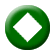 «Νησιώτικο γλέντι από την Τζιά και την Κύθνο»  Η εκπομπή «Το Αλάτι της Γης»  και ο Λάμπρος Λιάβας μας προσκαλούν σ΄ ένα δυναμικό νησιώτικο γλέντι με τραγουδιστές, μουσικούς και χορευτές από την Τζια και την Κύθνο. Νησιώτικοι συρτοί, μπάλοι, καλαματιανά, χασαποσέρβικα, αμανέδες και ιδιαίτεροι σκοποί συνθέτουν ένα ρεπερτόριο πλούσιο και πολύμορφο που κυριαρχεί στα τοπικά πανηγύρια και στις γιορτές.Η εκπομπή τιμά ιδιαιτέρως δυο παλαίμαχους λαϊκούς οργανοπαίκτες που θεωρούνται στυλοβάτες της μουσικής παράδοσης των νησιών αυτών: τον βιολάτορα και τραγουδιστή Αντωνάκη Ζουλό από την Τζια και τον βιολάτορα και τσαμπουνιέρη Φραγκίσκο Τζιωτάκη από την Κύθνο.Μαζί τους παίζουν και τραγουδούν οι μουσικοί: Από τη Τζια: Κώστας Δεμέναγας (λαγούτο) Βασίλης Κοζαδίνος (τραγούδι), Γιάννης Σέρβος (τσαμπούνα), Αιμιλιανός Λαγκόνης (τσαμπούνα), Σίμος Κοζαδίνος (τουμπί) και Σίμος Ζουλός (τουμπί).Από την Κύθνο: Σταμάτης Γκρίελας (λαγούτο), Δημήτρης Βλαστάρης (τσαμπούνα, τουμπί), Δημήτρης Μπουρίτης (τσαμπούνα).Παράλληλα, στο πρώτο μέρος της εκπομπής, ο Λάμπρος Λιάβας υποδέχεται στο Μουσείο Λαϊκών Οργάνων δύο νέους μουσικούς, τον Περικλή Σχινά και τον Αλέξανδρο Κλειδωνά, οι οποίοι -αν και κατάγονται από την Αθήνα- έχουν αναπτύξει μια ιδιαίτερη βιωματική σχέση με την τσαμπούνα. Μιλούν για τις εμπειρίες από τη συμμετοχή τους στις τακτικές συναντήσεις Λαϊκών Πνευστών του Αιγαίου, ενώ ο Αλέξανδρος παίζει την «τσαμπουνιέρα», ένα αυτοσχέδιο μουσικό όργανο που έχει κατασκευάσει με ασκό από σακούλα σκουπιδιών και αυλό από υδραυλικό σωλήνα!..Ποιος είπε ότι η παράδοση δεν εξακολουθεί να εμπνέει το σήμερα;Έρευνα – παρουσίαση εκπομπής: Λάμπρος ΛιάβαςΣκηνοθεσία: Γιάννης ΜαράκηςΚαλλιτεχνική επιμέλεια: Σοφία ΣπυράτουΠαραγωγή: GV PRODUCTIONSΚΥΡΙΑΚΗ,  14/10/2018   15:00	ΕΡΤ ΕΙΔΗΣΕΙΣ+ ΕΡΤ ΑΘΛΗΤΙΚΑ+ΕΡΤ ΚΑΙΡΟΣ  W	16:00    ΠΡΟΣΩΠΙΚΑ (Ε)    W  Με την Έλενα Κατρίτση«Αφιέρωμα στον Σερ του ελληνικού τραγουδιού, Γρηγόρη Μπιθικώτση»Η Μεταξία Μπιθικώτση σε μια συγκλονιστική εξομολόγηση ψυχής στην Έλενα Κατρίτση, μιλάει πρώτη φορά για τον άνθρωπο που έζησε κοντά του 40 χρόνια, τον αγαπημένο της Γρηγόρη: «Αγάπησα στον Γρηγόρη τον αυθορμητισμό και την ντομπροσύνη του, ήταν ακέραιος χαρακτήρας, ό,τι έλεγε το έκανε. Μου λείπει κάθε στιγμή μέσα στην ημέρα... Του  μιλάω... Του λέω τα τεκταινόμενα...».Ο μοναχογιός του Γρηγόρης, φανερώνει άγνωστες πτυχές της ζωής του πατέρα του: « Δεν σταματούσε να μου λέει ιστορίες για τη ζωή του, από πού ξεκίνησε, τι συνάντησε στο δρόμο του και πώς τα κατάφερε... Πίστευε ότι έτσι θα με έκανε πιο δυνατό... Όταν τον έχασα, συνειδητοποίησα ότι έχασα τα πάντα...».Ο Λευτέρης Παπαδόπουλος και ο Γιώργος Λιάνης, θυμούνται στιγμές που έζησαν δίπλα στον μεγάλο ερμηνευτή και αφηγούνται περιστατικά που μοιράστηκαν μαζί του. Ο Γρηγόρης Μπιθικώτσης υπηρέτησε πάνω από 5 δεκαετίες το ελληνικό τραγούδι και πριν από τη συνάντησή του με τον Μίκη Θεοδωράκη, που αναμφίβολα στάθηκε σταθμός στην καριέρα του, ήταν ένας καταξιωμένος λαϊκός τραγουδιστής που είχε συνθέσει περισσότερα από 80 τραγούδια. Στο απόγειο της δόξας του φτάνει ερμηνεύοντας μελοποιημένη, από τον Μίκη Θεοδωράκη, ποίηση: τον «Επιτάφιο» και τη «Ρωμιοσύνη» του Γιάννη Ρίτσου, το «Άξιον Εστί» του Οδυσσέα Ελύτη και το «Τραγούδι του νεκρού αδελφού» του Μίκη Θεοδωράκη.17:00    ΑΠΟ ΤΟΝ ΦΡΟΪΝΤ ΣΤΟ ΔΙΑΔΙΚΤΥΟ (Ε)     W Μια ωριαία αναδρομή σε μικρές και μεγάλες στιγμές του αιώνα που πέρασε, όπως αυτές καταγράφονται στην εκπομπή «Σαν σήμερα τον 20ό αιώνα». Τον Μάρτιο του 1900, με τη μελέτη του «Η επιστήμη των ονείρων», ο Σίγκμουντ Φρόιντ έφερε μια πραγματική επανάσταση στην επιστημονική σκέψη και την ιατρική επιστήμη. Εγκαινίασε έτσι μια περίοδο ριζικών αλλαγών, μεγάλων ανατροπών και κοσμοϊστορικών ανακατατάξεων, που θα μεταμόρφωναν την εικόνα του κόσμου.Εκατό χρόνια αργότερα, η επανάσταση του διαδικτύου άλλαξε άρδην τον τρόπο ζωής και επικοινωνίας εκατομμυρίων ανθρώπων. Τα δύο αυτά γεγονότα, καθόρισαν τα χρονικά όρια ενός αιώνα, που διαμόρφωσε το σύγχρονο πρόσωπο της ανθρωπότητας.Σκηνοθεσία: Π.Παπαδόπουλος, Θ.Παπακώστας. Επιμέλεια-σενάριο-κείμενα: Π. Παπαδόπουλος Αφήγηση: Αλέξανδρος Λαχανάς. Διεύθυνση παραγωγής: Ελευθερία ΚαποκάκηΈρευνα αρχείου: Ελευθερία Γεροφωκά, Κατερίνα Παπακωνσταντίνου, Μαρία Τρουπάκη Επιμέλεια σημάτων: Γιάννης Γούβαλης, Θανάσης Παπακώστας Μουσική σημάτων: Δημήτρης Ευαγγελινός. Μοντάζ: Γιάννης Δούκας, Χρήστος Τσούμπελης, Φιλιώ Λαϊνά ΚΥΡΙΑΚΗ,  14/10/2018   18:00    ΠΟΛΙΤΕΣ ΤΗΣ ΕΥΡΩΠΗΣ (Ε)     W Με τον Κώστα Αργυρό«Είναι αλλιώς ο Βαυαρός»«Για να καταλάβεις τη Βαυαρία πρέπει να βγάλεις πρώτα από το μυαλό σου τα κλισέ που μπορεί να κουβαλάς για τη Γερμανία». Η παλιά αυτή ρήση αποκτά ξεχωριστή επικαιρότητα, καθώς το νοτιότερο και πλουσιότερο κρατίδιο της Γερμανίας ετοιμάζεται για τις τοπικές εκλογές του στις 14 Οκτωβρίου. Όλοι προεξοφλούν ότι το αποτέλεσμά τους θα αλλάξει συνολικά τον πολιτικό χάρτη της χώρας. Οι μέχρι πρότινος «αυτοδύναμοι» Χριστιανοκοινωνιστές και «αδελφό κόμμα» των Χριστιανοδημοκρατών της Άνγκελα Μέρκελ, θα πέσουν για πρώτη φορά κάτω από το 40% και θα χάσουν την αυτοδυναμία τους. Οι άλλοτε «μακρυμάλληδες αντιεξουσιαστές» Πράσινοι, θα είναι δεύτερο κόμμα. Προβάλλουν μάλιστα κι ως ο πιθανότερος κυβερνητικός εταίρος, ενώ, και στην πλούσια Βαυαρία, η ακροδεξιά διεκδικεί με αξιώσεις την τρίτη θέση.Το αποτέλεσμα αυτό δε μπορεί παρά να έχει καθοριστική επίδραση και για τις πολιτικές εξελίξεις στο Βερολίνο, καθώς το άστρο της Άνγκελα Μέρκελ βρίσκεται πια στη δύση του, όπως συμφωνούν όλοι οι πολιτικοί παρατηρητές.Ο Κώστας Αργυρός βρέθηκε στο Μόναχο, αλλά και στην καταπράσινη βαυαρέζικη επαρχία για τις ανάγκες  της νέας εκπομπής «Πολίτες της Ευρώπης», για να απαντήσει στο ερώτημα αν πράγματι «Είναι αλλιώς ο Βαυαρός». Οι συνομιλητές του, Βαυαροί και μη, επιβεβαίωσαν μάλλον αυτή την εκτίμηση. Όπως και συμφώνησαν ότι στα μέσα του Οκτωβρίου τίποτα δεν θα είναι όπως πριν, τόσο στο Μόναχο όσο και στο Βερολίνο. Με εξαίρεση την αγάπη των Βαυαρών για την μπίρα, την Μπάγερν και την καλή ζωή.Σενάριο-παρουσίαση: Κώστας Αργυρός.Σκηνοθεσία: Πάνος Κακαβιάς.Διεύθυνση φωτογραφίας: Κωνσταντίνος Τάγκας.Αρχισυνταξία: Ωραιάνθη Αρμένη18:50	Η ΙΣΤΟΡΙΑ ΤΟΥ ΕΛΛΗΝΙΚΟΥ ΠΟΔΟΣΦΑΙΡΟΥ      Η συμπαραγωγή της ΕΡΤ με τη Nova, «Η ιστορία του ελληνικού ποδοσφαίρου», είναι μια ποδοσφαιρική-αθλητική βιβλιοθήκη, κληρονομιά για τις επόμενες γενιές, που θα συνδυάσει το πολύτιμο αθλητικό τηλεοπτικό Αρχείο της ΕΡΤ με το αποκλειστικό υλικό που δημιούργησε και εξασφάλισε το δημοσιογραφικό δυναμικό των καναλιών Novasports.Οι Έλληνες φίλαθλοι, θα έχουν την ευκαιρία να παρακολουθήσουν την ιστορία του επαγγελματικού ελληνικού ποδοσφαίρου από τη γέννησή του, τη σεζόν 1979-1980 ώς τις μέρες μας.Σε αυτή τη σειρά εκπομπών οι τηλεθεατές έχουν τη δυνατότητα να παρακολουθήσουν ποδοσφαιρικούς ήρωες που μας συγκινούν, ενώ διηγούνται άγνωστες ιστορίες από τα «ρομαντικά» χρόνια που αγωνίζονταν. «ΑΕΚ 1988 – 1989»Η εκπομπή είναι αφιερωμένη στην ΑΕΚ της σεζόν 1988-1989 και στο πρώτο επαγγελματικό πρωτάθλημα της «Ένωσης». Οι πρωταγωνιστές εκείνης της ομάδας θυμούνται την πορεία του «Δικέφαλου» προς τον τίτλο και στην εκπομπή μιλούν οι Ντούσαν Μπάγεβιτς, Τάκης Καραγκιοζόπουλος, Χρήστος Βασιλόπουλος, Σταύρος Σταματής, Σπύρος Οικονομόπουλος, Λάμπρος Γεωργιάδης.ΚΥΡΙΑΚΗ,  14/10/2018   Κατά τη διάρκεια του αφιερώματος θα προβληθούν στιγμιότυπα από τους αγώνες εκείνης της εποχής και οι φίλαθλοι θα θυμηθούν τα γκολ που οδήγησαν την ΑΕΚ στην κατάκτηση του πρωταθλήματος, ενώ θα ακουστούν και άγνωστες ιστορίες.19:50     Η ΜΗΧΑΝΗ ΤΟΥ ΧΡΟΝΟΥ (Ε)  W		              Με τον Χρίστο Βασιλόπουλο.«Η ιστορία της Τρούμπας»Οι ιστορίες με την «απαγορευμένη» Τρούμπα των καμπαρέ και του λιμανιού που σημάδεψαν μια ολόκληρη εποχή, βρέθηκαν στο επίκεντρο της έρευνας. Η οδός Φίλωνος και η οδός Νοταρά στέγασαν για πολλά χρόνια καμπαρέ και οίκους ανοχής. Άνθρωποι που μεγάλωσαν στην περιοχή και έζησαν του λιμανιού τα πάθη, μας διηγούνται τα προσωπικά τους βιώματα και θυμούνται τις πεταλούδες της νύχτας, σε μια εποχή που ακόμη και ο πληρωμένος έρωτας έκρυβε ρομαντισμό. Η «Μηχανή του χρόνου» φέρνει στο φως τις άγνωστες ιστορίες της Μπέμπας, της Νότας και της Σοράγιας, παρακολουθεί τον έκτο αμερικανικό στόλο να φτάνει στην Τρούμπα, αποκαλύπτει πως βγήκε η έκφραση «σε έπιασαν αμερικανάκι» και παρουσιάζει ιστορίες για αγαπητικούς, προστάτες και βιτριολίστριες. 20:55     ΚΕΝΤΡΙΚΟ ΔΕΛΤΙΟ ΕΙΔΗΣΕΩΝ με την Αντριάνα Παρασκευοπούλου    W              ΑΘΛΗΤΙΚΑ  + ΚΑΙΡΟΣ   	22:00	ΞΕΝΗ ΣΕΙΡΑ (Ε)   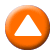 «BIG LITTLE LIES» Πολυβραβευμένη δραματική σειρά μυστηρίου με στοιχεία μαύρης κωμωδίας, παραγωγής ΗΠΑ 2017.Σκηνοθεσία: Ζαν Μαρκ Βαλέ (υποψήφιος για Όσκαρ).Σενάριο: Ντέιβιντ Κέλι (βραβευμένος επτά φορές με EMMY).Παίζουν: Ρις Γουίδερσπουν (Βραβείο Όσκαρ, Χρυσή Σφαίρα), Νικόλ Κίντμαν (Βραβείο Όσκαρ, Χρυσή Σφαίρα), Σέιλιν Γούντλεϊ ( Βραβείο Ανεξάρτητο Πνεύμα, Χρυσή Σφαίρα), Λόρα Ντερν (υποψήφια για Όσκαρ, βραβευμένη με Χρυσή Σφαίρα), Ζόι Κράβιτζ, Αλεξάντερ Σκάρσγκαρντ, Άνταμ Σκοτ, Τζέιμς Τάπερ, Τζέφρι Νόρντλινγκ και πολλοί άλλοι γνωστοί ηθοποιοί.Η σειρά, που βραβεύτηκε με οκτώ EMMY (συμπεριλαμβανομένων της Καλύτερης Μίνι Σειράς και Α΄ Γυναικείου Ρόλου για τη Νικόλ Κίντμαν) και τέσσερις Χρυσές Σφαίρες, βασίζεται στο ομότιτλο μπεστ σέλερ της Λίαν Μοριάρτι.Με πρωταγωνιστές κορυφαίους σταρ του Χόλιγουντ, το «Big Little Lies» είναι μια ανατρεπτική, μαύρη κωμωδία που υφαίνει μια ιστορία φόνου και διαφθοράς, καθώς ξεσκεπάζει τον μύθο της κοινωνίας και τις αντιφάσεις που κρύβονται πίσω από την εξιδανικευμένη εικόνα για το γάμο, το σεξ, τη μητρότητα, τη φιλία.Υπόθεση: Στην ήσυχη παραλιακή πόλη Μόντερεϊ, στην Καλιφόρνια, τίποτα δεν είναι όπως φαίνεται. Στοργικές μαμάδες, επιτυχημένοι σύζυγοι, αξιολάτρευτα παιδιά, όμορφα σπίτια: Τι ψέματα θα πουν για να κρατήσουν όρθιο τον τέλειο κόσμο τους; Την ιστορία διηγούνται τρεις μητέρες, η  Μάντελιν, η Σελέστ και η  Τζέιν και μας περιγράφουν μια κωμόπολη που βράζει από τις φήμες που κυκλοφορούν και διχάζεται από τα «έχω» και «δεν έχω». Βγαίνουν στη φόρα συγκρούσεις, μυστικά και προδοσίες που δοκιμάζουν τις σχέσεις μεταξύ συζύγων, γονιών και παιδιών, φίλων και γειτόνων.ΚΥΡΙΑΚΗ,  14/10/2018   Ένας μυστηριώδης φόνος φαίνεται πως πυροδοτήθηκε από τις αντιζηλίες και τα μυστικά των τριών μαμάδων. Η Μάντελιν που ζηλεύει τη νεότερη σύζυγο, την Μπόνι,  του πρώην άντρα της. Η καλύτερη φίλη της, η Σελέστ, πρώην δικηγόρος με έναν φαινομενικά τέλειο γάμο με νεότερό της και η Τζέιν, ανύπαντρη μητέρα με σκοτεινό παρελθόν, την οποία η Μάντελιν και η Σελέστ αναλαμβάνουν υπό την προστασία τους. Με τους κατοίκους της πόλης, σαν χορός σε αρχαία ελληνική τραγωδία  να συμμετέχουν στα κουτσομπολιά, τις αντιπαλότητες και τις αντιζηλίες να περιστρέφονται γύρω από τη Μάντελιν και τη Νέμεσή της, τη μαμά -στέλεχος καριέρας Ρενάτα, η ιστορία ξεδιπλώνεται και φέρνει στο φως τα μυστικά των γυναικών και πώς αυτά οδήγησαν στη μοιραία νύχτα.(Α΄  Κύκλος) – Επεισόδιο 1ο: «Το θύμα». Στην πλούσια παραλιακή κωμόπολη  Μόντερεϊ στην Καλιφόρνια, ένας ύποπτος θάνατος στην φιλανθρωπική εκδήλωση ενός δημοτικού σχολείου φέρνει στην επιφάνεια τριβές και αντιζηλίες ανάμεσα στις μαμάδες. Η Μάντελιν και η Σελέστ, στενές φίλες από παλιά καλωσορίζουν και δέχονται στον στενό τους κύκλο τη νεοφερμένη Τζέιν και τον γιο της Ζίγκι προς μεγάλη στενοχώρια μιας άλλης μαμάς, της Ρενάτα. Ένα συμβάν με τα παιδιά στο σχολείο προκαλεί πολεμικό επεισόδιο, με ποια πλευρά θα συνταχθεί η κάθε μία!(Α΄ Κύκλος) - Επεισόδιο 2ο: «Μητρική φροντίδα». H Τζέιν αποφεύγει τις ερωτήσεις του Ζίγκι γιατί ήρθαν να μείνουν στο Μόντερεϊ. Η Μάντελιν μαθαίνει ότι η θεατρική παράσταση που σκόπευαν να ανεβάσουν στο Μόντερεϊ  μάλλον ματαιώνεται και μία προσβολή από τη Ρενάτα την κάνει έξω φρενών. Η Σελέστ προτείνει στον Πέρι να επισκεφθούν έναν σύμβουλο. Ο Νέιθαν με τον Εντ συναντιούνται με την ελπίδα να εξομαλύνουν τις εντάσεις ανάμεσα στις συζύγους τους και τους ίδιους.23:50	ΞΕΝΟ ΝΤΟΚΙΜΑΝΤΕΡ ΜΕΓΑΛΟΥ ΜΗΚΟΥΣ (Ε)   «Οι απαγορευμένες ταινίες των Ναζί» (Forbidden Films)Ιστορικό ντοκιμαντέρ, παραγωγής Γερμανίας 2015.Σκηνοθεσία: Φέλιξ Μάλερ.Διάρκεια: 94΄  Υπόθεση: Χίλιες διακόσιες  (1.200) κινηματογραφικές ταινίες παρήχθησαν από το Τρίτο Ράιχ στη Γερμανία. Σύμφωνα με τους ειδικούς, περίπου εκατό απ’ αυτές ήταν κραυγαλέα ναζιστικής προπαγάνδας και περισσότερες από σαράντα εξακολουθούν να παραμένουν απαγορευμένες από τις γερμανικές Αρχές, σχεδόν εβδομήντα χρόνια μετά το τέλος του ναζιστικού καθεστώτος. Θα πρέπει πλέον οι ταινίες αυτές να κυκλοφορήσουν ελεύθερα; Ο σκηνοθέτης Φέλιξ Μάλερ καταγράφει τα υπέρ και τα κατά αυτού του ενδεχόμενου, μέσα από συνεντεύξεις Γερμανών ιστορικών κινηματογράφου, αρχειονόμων, αλλά και κινηματογραφόφιλων. Χρησιμοποιώντας αποσπάσματα από τις ταινίες και καταγράφοντας συζητήσεις από περιορισμένες δημόσιες προβολές στο Μόναχο, το Βερολίνο, το Παρίσι και στην Ιερουσαλήμ,  ο Μάλερ δείχνει πόσο επίμαχες παραμένουν οι ταινίες αυτές 70 χρόνια μετά, τη δύναμη του κινηματογράφου και τους πιθανούς κινδύνους που ελλοχεύουν, όταν αυτός χρησιμοποιείται για ιδεολογικούς σκοπούς και πώς η προπαγάνδα μπορεί να έχει δυνητικές επιπτώσεις στο σύγχρονο κόσμο, όταν χρησιμοποιείται σε κοινά επιρρεπή στη χειραγώγηση.  Το ντοκιμαντέρ έχει επιλεγεί στο επίσημο πρόγραμμα φεστιβάλ στην Ιταλία, στην Αγγλία, στην Ισπανία, στο Βέλγιο, στο Ισραήλ, στις ΗΠΑ, στην Αυστρία, στην Πολωνία και έχει ήδη μεταδοθεί από το ARTE. ΚΥΡΙΑΚΗ,  14/10/2018   ΝΥΧΤΕΡΙΝΕΣ ΕΠΑΝΑΛΗΨΕΙΣ01:30 ΠΡΟΣΩΠΙΚΑ (Ε) ημέρας W02:30 ΑΠΟ ΠΕΤΡΑ ΚΑΙ ΧΡΟΝΟ (Ε) ημέρας  W03:00 ΤΟ ΑΛΑΤΙ ΤΗΣ ΓΗΣ (Ε) ημέρας  W05.00 ΑΠΟ ΤΟΝ ΦΡΟΪΝΤ ΣΤΟ ΔΙΑΔΙΚΤΥΟ (Ε) ημέρας W   ΔΕΥΤΕΡΑ,  15/10/2018  05:50    «ΠΡΩΤΗ ΕΙΔΗΣΗ» W    Καθημερινή ενημερωτική εκπομπή με τον Νίκο Παναγιωτόπουλο.Μαζί του, η Μαρία Αλεξάκη και επιτελείο δημοσιογράφων.Η «Πρώτη Είδηση» συνεχίζει την άμεση και έγκυρη ενημέρωση με σεβασμό στα γεγονότα και το τηλεοπτικό κοινό.Σκηνοθεσία: Χριστόφορος Γκλεζάκος.Αρχισυνταξία: Κώστας Παναγιωτόπουλος. 09:50    «ΑΠΕΥΘΕΙΑΣ» W    Καθημερινή ενημερωτική εκπομπή με τους Μάριον Μιχελιδάκη, Κώστα Λασκαράτο και Νίκο Μερτζάνη. Διαρκής καταγραφή και μετάδοση της ελληνικής και ξένης επικαιρότητας, με τις εξελίξεις σε πολιτική και οικονομία να πρωταγωνιστούν.«Απευθείας» σε κάθε γωνιά της Ελλάδας, στην πόλη και στο χωριό, με τα πρόσωπα της ημέρας και ό,τι σημαντικότερο συμβαίνει και απασχολεί τους τηλεθεατές.Σκηνοθεσία: Γιώργος Σταμούλης.Αρχισυνταξία: Θοδωρής Καρυώτης.Παραγωγή: Βάσω Φούρλα.12:00   ΕΡΤ ΕΙΔΗΣΕΙΣ – ΕΡΤ ΑΘΛΗΤΙΚΑ – ΕΡΤ ΚΑΙΡΟΣ  W12:50   «ΑΛΛΗ ΔΙΑΣΤΑΣΗ»W                        Καθημερινή ενημερωτική εκπομπή με τον Κώστα Αρβανίτη.Κάθε είδηση έχει και μια «Άλλη Διάσταση». Πέρα από τη στείρα καταγραφή των γεγονότων πάντα υπάρχει μία διαφορετική πτυχή που ξεφεύγει από την απλή ανάγνωση της ειδησεογραφίας.
Η έρευνα των δημοσιογράφων και η γνώμη των ειδικών φωτίζει την «Άλλη Διάσταση» των γεγονότων και απαντά στα βασικά ερωτήματα που μας απασχολούν όλους: Τι σημαίνει κάθε είδηση; Γιατί είναι σημαντική; Πώς θα επηρεάσει τη ζωή μας; Πώς θα επηρεάσει τον κόσμο γύρω μας;Στο στούντιο της εκπομπής, εκτός από τα θέματα της εσωτερικής και διεθνούς επικαιρότητας, παρουσιάζονται έρευνες από ειδικούς δημοσιογράφους- ερευνητές που συνεργάζονται με την εκπομπή.Επίσης, η δημοσιογραφική ομάδα φέρνει στο προσκήνιο θέματα που απασχόλησαν την επικαιρότητα στο παρελθόν, ώστε να εξετάσουμε την πορεία τους ή και να παρουσιάσουμε νέα στοιχεία.Σκηνοθεσία: Δημήτρης Λαβράνος.Διεύθυνση παραγωγής: Ευτυχία Μελέτη-Τζέλικα Αθανασίου.15:00	ΕΡΤ ΕΙΔΗΣΕΙΣ με τη Σταυρούλα Χριστοφιλέα  WΕΡΤ  ΑΘΛΗΤΙΚΑ/ ΕΡΤ ΚΑΙΡΟΣΔΕΥΤΕΡΑ,  15/10/2018  16:00    «ΔΕΥΤΕΡΗ ΜΑΤΙΑ»W    Καθημερινή ενημερωτική εκπομπή με την Κατερίνα Ακριβοπούλου.Σχολιάζουν οι Σωτήρης Καψώχας και Κώστας Αργυρός.Αρχισυνταξία: Ανδρέας Μπούσιος Διεύθυνση παραγωγής: Βάνα ΜπρατάκουΣκηνοθεσία: Θανάσης Τσαουσόπουλος18:00	ΕΡΤ ΕΙΔΗΣΕΙΣ   WΕΡΤ  ΑΘΛΗΤΙΚΑ/ ΕΡΤ ΚΑΙΡΟΣ/ ΔΕΛΤΙΟ ΓΙΑ ΠΡΟΣΦΥΓΕΣ/ ΔΕΛΤΙΟ ΣΤΗ ΝΟΗΜΑΤΙΚΗ		18:30	ΞΕΝΟ ΝΤΟΚΙΜΑΝΤΕΡ (E)                «Snapshots of History»  Σειρά ντοκιμαντέρ, παραγωγής Γαλλίας 2016.Ο 20ός αιώνας είναι ο αιώνας της φωτογραφίας. Για πρώτη φορά στην Ιστορία, συνηθισμένοι άνθρωποι μπόρεσαν να κρατήσουν αναμνήσεις από τη ζωή τους. Στον κόσμο εκατομμύρια φωτογράφοι μπόρεσαν χωρίς να το συνειδητοποιήσουν να καταγράψουν την εποχή τους, να φωτίσουν άγνωστα γεγονότα ή να δώσουν ασυνήθιστη προοπτική περιόδων που νομίζουμε ότι ξέρουμε.Από το Παρίσι της δεκαετίας του 1930 μέχρι το Κογκό του 1960, θα δούμε τις ιστορίες ανθρώπων που έγιναν μάρτυρες της Ιστορίας μέσω των προσωπικών τους στιγμών.
Οι εικόνες αυτές είναι πολύ πιο αποκαλυπτικές για την πραγματικότητα της Ιστορίας από τα «επίσημα» αρχεία, μας δείχνουν το υποκειμενικό, το βίωμα, το συναίσθημα. Οι άνθρωποι που έβγαλαν αυτές τις φωτογραφίες δεν είναι μαζί μας σήμερα να μας μιλήσουν γι’ αυτές, οι φωτογραφίες τους όμως μιλούν για τη ζωή τους, τα συναισθήματά τους και την Ιστορία όπως την έζησαν. Κι έτσι, αυτοί οι καθημερινοί ήρωες γίνονται σύγχρονοί μας.Επεισόδιο 8ο: «Ρομπέρ Ταλπέν, ένας στρατιωτικός υπέρ του Λαϊκού Μετώπου» (Robert Talpain). Παθιασμένος με τη φωτογραφία, ο Ρομπέρ Ταλπέν, οδηγός σε μια εταιρεία κινηματογραφικής παραγωγής, στρατιωτικός, σοσιαλιστής και παθιασμένος ειρηνιστής, μας αφήνει με τις φωτογραφίες του μαρτυρία μιας συγκλονιστικής σελίδας της Ιστορίας: Φεβρουάριος 1934 και όλος ο κόσμος τρέμει τη σύγκρουση σοσιαλιστών και κομμουνιστών που βρίσκονται στο δρόμο, αντιδρώντας στις διαδηλώσεις της ακροδεξιάς.  Όμως αυτοί αγκαλιάζονται και ενωμένοι φωνάζουν «Ενότητα, Ενότητα!» και μέχρι τη μεγάλη διαδήλωση της 14ης Ιουλίου 1935 που θα ενώσει 500.000 ανθρώπους και θα βάλει τις βάσεις του Λαϊκού Μετώπου.19:00	ΞΕΝΟ ΝΤΟΚΙΜΑΝΤΕΡ (E)              «Ελεύθερος στο αναπηρικό μου αμαξίδιο» (Free on my wheelchair)                                            Σειρά ντοκιμαντέρ, παραγωγής Γαλλίας 2012.Το 1996, ο Γκιγιόμ παθαίνει τροχαίο και αρχίζει να χρησιμοποιεί αναπηρικό αμαξίδιο. Είναι 20 χρονών. Τέσσερις μήνες μετά, ταξιδεύει στη Μαδαγασκάρη: είναι το πρώτο του υπερατλαντικό ταξίδι. Έκθαμβος, ο Γκιγιόμ πουλά το αυτοκίνητό του, αφήνει το σπίτι του και αρχίζει να ταξιδεύει, μόνος του. Από τότε δεν έχει σταθερή διεύθυνση, ταξιδεύει παντού στον κόσμο και έχει ήδη επισκεφτεί πενήντα χώρες.Επεισόδιο 5ο (τελευταίο): «Ισραήλ-Παλαιστίνη»  ΔΕΥΤΕΡΑ,  15/10/2018  20:00	ΞΕΝΟ ΝΤΟΚΙΜΑΝΤΕΡ (E)                «Underwater planet» Ντοκιμαντέρ, παραγωγής Discovery Channel 2016.Μια συναρπαστική ιστορία που την έγραψε η φύση. Χίλιες ώρες υποβρύχιες λήψεις, σαρανταδύο διαφορετικές τοποθεσίες, επτά ήπειροι, έξι ιστορίες. Σε αυτή τη σειρά ντοκιμαντέρ θα ταξιδέψουμε σε έναν κόσμο κρυμμένο κάτω από την επιφάνεια των ωκεανών και των θαλασσών όπως τον είδε και τον αποτύπωσε ένας από τους κορυφαίους φωτογράφους των βυθών. Θα δούμε το μεγαλύτερο βιολογικό οικοσύστημα στη γη και θα απολαύσουμε την πολυπλοκότητα και την πολυμορφία του μέσα από τα μάτια ενός έμπειρου δύτη και ταλαντούχου φωτογράφου. Από τους πιο μικροσκοπικούς κατοίκους μέχρι τους υποθαλάσσιους γίγαντες, από πανέμορφους υφάλους μέχρι ατελείωτες υποβρύχιες ερήμους μαρτυρούν τις πιο όμορφες και ενδιαφέρουσες τοποθεσίες του υποβρύχιου κόσμου, θαμμένες βαθιά μέσα στο σκοτάδι.Επεισόδιο 6ο (τελευταίο): «Στα βάθη της ενδοχώρας». Στη λίμνη Βαϊκάλη της Ρωσίας, στην Ισλανδία, στην Αλάσκα και τη Φλόριντα των ΗΠΑ, σε ποτάμια και λίμνες της  Ελβετίας,  οι καταδύσεις μπορούν να προσφέρουν μαγικό θέαμα: ύφαλοι, ναυάγια, τεράστια θαλάσσια πλάσματα μας εκπλήσσουν και μας γοητεύουν. Μυστηριώδη ερείπια, ασυνήθιστοι βραχώδεις σχηματισμοί, ζωντανοί οργανισμοί που κατοικούν σε έναν τόπο μόνο. Ταξιδεύουμε παντού στον κόσμο για να βρούμε τα πιο όμορφα μέρη της Γης που βρίσκονται μακριά από παντού, μακριά από θάλασσες, βαθιά στην ενδοχώρα και όμως οι καταδύσεις εκεί προσφέρουν θέαμα που δεν έχουμε ξαναδεί.20:55	ΚΕΝΤΡΙΚΟ ΔΕΛΤΙΟ ΕΙΔΗΣΕΩΝ με τη Δώρα Αναγνωστοπούλου WΑΘΛΗΤΙΚΑ + ΚΑΙΡΟΣ  22:00	Η ΕΠΟΜΕΝΗ ΜΕΡΑ   WΕνημερωτική εκπομπή με τον Σεραφείμ ΚοτρώτσοΠαρουσίαση: Σεραφείμ Κοτρώτσος.Αρχισυνταξία: Αλέξανδρος Βασιλόπουλος.Δημοσιογραφική επιμέλεια: Χρόνης Διαμαντόπουλος.Οργάνωση παραγωγής: Φάνης Συναδινός.Διεύθυνση παραγωγής: Νίκος Πέτσας.Διεύθυνση φωτογραφίας: Γιάννης Λαζαρίδης.Υπεύθυνη καλεσμένων: Κατερίνα Πλατή.Σκηνοθεσία: Μανώλης Παπανικήτας. ΔΕΥΤΕΡΑ,  15/10/2018  23:00	ΞΕΝΗ ΣΕΙΡΑ   GR          ΝΕΑ ΣΕΙΡΑ – Α΄ ΤΗΛΕΟΠΤΙΚΗ ΜΕΤΑΔΟΣΗ«TRUE DETECTIVE»  Α΄ ΚΥΚΛΟΣΠολυβραβευμένη αστυνομική σειρά μυστηρίου , παραγωγής ΗΠΑ 2014.Παίζουν: Γούντι Χάρελσον (βραβευμένος με EMMY και υποψήφιος για βραβείο Όσκαρ),  Μάθιου Μακ Κόναχι (βραβευμένος με Χρυσή Σφαίρα), Μισέλ Μόναγκαν, Τόρι Κιτλς, Μάικλ Ποτς.Σκηνοθεσία: Κάρι Φουκουνάγκα.Σενάριο: Νικ Πιτσολάτο.Η σειρά, που βραβεύτηκε με πέντε ΕΜΜΥ και ήταν υποψήφια για τέσσερις Χρυσές Σφαίρες, ξεχωρίζει για τους υπέροχους διαλόγους, την υψηλή ποιότητα παραγωγής, καθώς και για τις σπουδαίες ερμηνείες των σταρ του Χόλιγουντ που πρωταγωνιστούν.To πρώτο επεισόδιο της σειράς είχε μεγαλύτερη τηλεθέαση από το «Game of Thrones».Οι κριτικές ήταν αποθεωτικές: «Εξαιρετικά καλό» (The Observer), «Συναρπαστικό, πλούσιο και εθιστικό… διαφορετικό από οτιδήποτε άλλο στην τηλεόραση» (Variety), «Υπέροχο, σε μαγνητίζει... σε αφήνει με το στόμα ανοιχτό» (Τhe Hollywood Reporter ), «Ένα θρίλερ που δεν μοιάζει με κανένα άλλο» (The Guardian), είναι μερικά μόνο αποσπάσματα από την θριαμβευτική υποδοχή της σειράς.Υπόθεση: Ο Μάρτιν Χαρτ και ο «Ραστ» Κολ είναι δύο ντετέκτιβ που δούλευαν μαζί στο Τμήμα  Εγκληματολογικών Ερευνών της Λουιζιάνα στα μέσα της δεκαετίας του 1990. Το 2012 και για λόγους που δεν αποκαλύπτονται αμέσως στον θεατή, τους ανακρίνουν ερευνητές για την πλέον διαβόητη υπόθεση που χειρίστηκαν το 1995: τη μακάβρια δολοφονία μίας πόρνης από έναν κατά συρροήν δολοφόνο με περίεργες θρησκευτικές εμμονές. Καθώς οι δύο ντετέκτιβ ανατρέχουν στην υπόθεση, έρχονται στο προσκήνιο οι προσωπικές τους ιστορίες και η συχνά τεταμένη σχέση τους. Ο Χαρτ, ένας εξωστρεφής οικογενειάρχης, του οποίου ο γάμος δοκιμάζεται από τη μεγάλη πίεση της δουλειάς και από απιστία, είναι φαινομενικά τουλάχιστον το ακριβώς αντίθετο του Κολ, που είναι μοναχικός και απαισιόδοξος.Καθώς ξετυλίγεται η ιστορία και οι δύο ντετέκτιβ κυνηγούν με μανία τον δολοφόνο, ξεδιπλώνονται οι προσωπικότητές τους και η μεταξύ τους σχέση και πώς συνυπάρχουν ως ντετέκτιβ, ως φίλοι, ως άντρες.Στον δεύτερο κύκλο της σειράς, τους δύο ντετέκτιβ ενσαρκώνουν ο Κόλιν Φάρελ και η Ρέιτσελ ΜακΆνταμς.Επεισόδιο 5ο: «Η κρυφή μοίρα της ζωής». Το 1995 ο Κολ γνωρίζει τον Ντιγουόλ Λεντού, ξάδερφο του Ρέτζι και συνεργό στην παρασκευή της κρυσταλλικής μέθης, ο οποίος αρνείται τη συνεργασία, κατά λάθος όμως οδηγεί τους ντετέκτιβ σ’ ένα κρυφό εργαστήριο κρυσταλλικής μέθης. Όταν ο Χαρτ ανακαλύπτει δύο παιδιά που έχουν απαχθεί κα κακοποιηθεί, έξαλλος από οργή σκοτώνει τον Ρέτζι. Ο Ντιγουόλ σκοτώνεται στην προσπάθειά του να ξεφύγει και οι δύο ντετέκτιβ στήνουν ένα διαφορετικό σενάριο για την αστυνομία, με αποτέλεσμα οι συνάδελφοί τους και ο Τύπος να τους υποδεχτούν σαν ήρωες. Το 2002 ο Χαρτ έχει συμφιλιωθεί με τη Μάγκι και ο Κολ βγαίνει ξανά ραντεβού. Ένας φυλακισμένος ισχυρίζεται ότι έχει πληροφορίες για τον δολοφόνο της Ντόρα Λανγκ που κυκλοφορεί ελεύθερος και συνεχίζει να σκοτώνει και όταν αναφέρεται στον «Κίτρινο Βασιλιά», ο Κολ καταλαβαίνει ότι ξέρει τι λέει. Όμως ο κρατούμενος αυτοκτονεί στο κελί του πριν προλάβει να μιλήσει και ο Κολ πηγαίνει πάλι στο θρησκευτικό σχολείο, όπου βρίσκει πολλές κατασκευές με κλαδιά και σκοτεινές τοιχογραφίες. Το 2012 οι ντετέκτιβ Παπανία και Γκίλμπαου υποψιάζονται ότι ο Κολ ενορχήστρωνε τους φόνους και ότι σχετίζεται και με τον ανεξιχνίαστο θάνατο του Μπίλι Λι Τατλ πριν από δύο χρόνια.  ΔΕΥΤΕΡΑ,  15/10/2018  24:00	ΞΕΝΟ ΝΤΟΚΙΜΑΝΤΕΡ (E)  «Αστέρες του εγκλήματος – Πώς οι δολοφόνοι έγιναν είδωλα» (Stars of Crime – How Killers Became Pop Icons?»  Σειρά ντοκιμαντέρ τεσσάρων ωριαίων επεισοδίων, παραγωγής Γαλλίας 2016.Τσαρλς Μάνσον,  Χάνιμπαλ Λέκτερ, Νόρμαν Μπέιτς, Τζέισον Μπορν: Και μόνο στο άκουσμα αυτών των ονομάτων παγώνει το αίμα των ανθρώπων και όχι άδικα. Αυτοί οι εγκληματίες έχουν εμπνεύσει μυθικούς χαρακτήρες και οι ιστορίες τους έχουν χαραχτεί ανεξίτηλα στη λαϊκή κουλτούρα.Σ’ αυτά τα τέσσερα ντοκιμαντέρ θα εξερευνήσουμε τα ψυχολογικά προφίλ αυτών των επικίνδυνων δολοφόνων που έγιναν ινδάλματα στον σκοτεινό κόσμο των στυγερών εγκλημάτων.Επεισόδιο 1ο: «Χάνιμπαλ Λέκτερ» (Hannibal Lecter)ΝΥΧΤΕΡΙΝΕΣ ΕΠΑΝΑΛΗΨΕΙΣ:01:15 ΣΤΑ ΑΚΡΑ (Ε) «Νίκος Δήμου»  W03:35 ΞΕΝΟ ΝΤΟΚ.: «Αστέρες του εγκλήματος – Πώς οι δολοφόνοι έγιναν είδωλα» (Ε) ημέρας 04.30 ΞΕΝΗ ΣΕΙΡΑ: «TRUE DETECTIVE» (Ε) ημέρας GR  05.35 ΣΑΝ ΣΗΜΕΡΑ ΤΟΝ 20ό ΑΙΩΝΑ (Ε) W  ΤΡΙΤΗ, 16/10/2018  05:50     «ΠΡΩΤΗ ΕΙΔΗΣΗ»W                  Καθημερινή ενημερωτική εκπομπή με τον Νίκο Παναγιωτόπουλο. Μαζί του, η Μαρία Αλεξάκη και επιτελείο δημοσιογράφων.09:50    «ΑΠΕΥΘΕΙΑΣ»W    Καθημερινή ενημερωτική εκπομπή με τους Μάριον Μιχελιδάκη, Κώστα Λασκαράτο και Νίκο Μερτζάνη. 12:00   ΕΡΤ ΕΙΔΗΣΕΙΣ – ΕΡΤ ΑΘΛΗΤΙΚΑ – ΕΡΤ ΚΑΙΡΟΣ  W12:50   «ΑΛΛΗ ΔΙΑΣΤΑΣΗ»W                         Καθημερινή ενημερωτική εκπομπή με τον Κώστα Αρβανίτη.15:00	ΕΡΤ ΕΙΔΗΣΕΙΣ με τη Σταυρούλα Χριστοφιλέα  WΕΡΤ  ΑΘΛΗΤΙΚΑ/ ΕΡΤ ΚΑΙΡΟΣ16:00    «ΔΕΥΤΕΡΗ ΜΑΤΙΑ»  W    Καθημερινή ενημερωτική εκπομπή με την Κατερίνα Ακριβοπούλου.Σχολιάζουν οι Σωτήρης Καψώχας και Κώστας Αργυρός.18:00	ΕΡΤ ΕΙΔΗΣΕΙΣ  WΕΡΤ  ΑΘΛΗΤΙΚΑ/ ΕΡΤ ΚΑΙΡΟΣ/ ΔΕΛΤΙΟ ΓΙΑ ΠΡΟΣΦΥΓΕΣ/ ΔΕΛΤΙΟ ΣΤΗ ΝΟΗΜΑΤΙΚΗ18:35     ΣΑΝ ΣΗΜΕΡΑ ΤΟΝ 20ό ΑΙΩΝΑ (E)  W18:50     ΞΕΝΟ ΝΤΟΚΙΜΑΝΤΕΡ (E)  «Ακραία επαγγέλματα: Οι ήρωες των ανοιχτών θαλασσών» (Extreme Trades: The Heroes of the High Seas)                           Σειρά ντοκιμαντέρ, παραγωγής Γαλλίας  2013.Οι ψαράδες των ωκεανών, οι χειρουργοί εν πλω, οι διασώστες πιλότοι του Γαλλικού Ναυτικού και οι καπετάνιοι  παγοθραυστικών: Κάθε μέρα της ζωής τους παλεύουν με τις ανοιχτές θάλασσες.Μέσα στις  θύελλες, τις καταιγίδες, την παγωνιά και την εξάντληση αυτοί οι άντρες και οι γυναίκες δουλεύουν, επισκευάζουν, ψαρεύουν και σώζουν ζωές. Μέρα και νύχτα, παρά τους κινδύνους και τα ατυχήματα, παλεύουν με τους αγριεμένους ωκεανούς, αγωνίζονται παρά τις αντίξοες συνθήκες και τους μεγάλους κινδύνους και ο  χαρακτηρισμός «Οι Ήρωες των Ανοιχτών Θαλασσών» δικαίως τους ανήκει.Μοιράζονται μαζί μας τις συγκλονιστικές εμπειρίες τους και την διαφορετική εργασιακή τους ζωή, που τους φτάνει καθημερινά στα όρια.  Επεισόδιο 1o: «Larquez Les Amarres»ΤΡΙΤΗ, 16/10/2018  19:50     ΞΕΝΟ ΝΤΟΚΙΜΑΝΤΕΡ (E)  «Εξεγέρσεις»  (Uprising)                                           Σειρά ντοκιμαντέρ τεσσάρων (4) ωριαίων επεισοδίων,  παραγωγής Γαλλίας  2012.Οι εξεγέρσεις είναι ένα παγκόσμιο φαινόμενο και μπορεί να πυροδοτηθεί οπουδήποτε, άσχετα από τις αιτίες. Η πραγματική εξέγερση όμως, αυτή που στρέφεται κατά πολιτικού καθεστώτος είναι σπάνιο φαινόμενο και όσο βίαιες και αν είναι οι διαδηλώσεις και οι αντικαθεστωτικές κινήσεις, δεν κλιμακώνονται πάντα σε εξέγερση. Θα δούμε εδώ τις ιστορικές εξεγέρσεις στη Γαλλία τον Μάη του ’68, στην Τσεχοσλοβακία την Άνοιξη της Πράγας και από το Ιράν με την επανάσταση κατά του Σάχη  στην πιο πρόσφατη στην Τυνησία το 2012.Επεισόδιο 1o: «Η Γέννηση». Ένα μπέρδεμα που έκανε η αστυνομία (Γαλλία), ένα άρθρο προσβλητικό για έναν εξόριστο θρησκευτικό ηγέτη (Ιράν), μια αυτοπυρπόληση (Τυνησία), ο θάνατος ενός ηγέτη (Κίνα):  τόσο διαφορετικά γεγονότα που βρίσκονται στην απαρχή τεράστιων εξεγέρσεων. Πώς γίνεται απρόσμενες και μεμονωμένες κινήσεις, χωρίς προηγούμενη οργάνωση και συνθηματολογία να κινητοποιούν ανθρώπους έτσι ξαφνικά; Τις περισσότερες φορές τα πράγματα σταματούν εκεί, όχι όμως αυτή τη φορά: η τάξη δεν επιστρέφει και όλοι καταλαβαίνουν ότι τίποτα δεν είναι όπως πριν.20:55	ΚΕΝΤΡΙΚΟ ΔΕΛΤΙΟ ΕΙΔΗΣΕΩΝ με τη Δώρα Αναγνωστοπούλου WΑΘΛΗΤΙΚΑ + ΚΑΙΡΟΣ  22:00	H ΕΠΟΜΕΝΗ ΜΕΡΑ    WΕνημερωτική εκπομπή με τον Σεραφείμ ΚοτρώτσοΠαρουσίαση: Σεραφείμ Κοτρώτσος.Αρχισυνταξία: Αλέξανδρος Βασιλόπουλος.Δημοσιογραφική επιμέλεια: Χρόνης Διαμαντόπουλος.Οργάνωση παραγωγής: Φάνης Συναδινός.Διεύθυνση παραγωγής: Νίκος Πέτσας.Διεύθυνση φωτογραφίας: Γιάννης Λαζαρίδης.Υπεύθυνη καλεσμένων: Κατερίνα Πλατή.Σκηνοθεσία: Μανώλης Παπανικήτας.23:00	ΞΕΝΗ ΣΕΙΡΑ   GR         ΝΕΑ ΣΕΙΡΑ – Α΄ ΤΗΛΕΟΠΤΙΚΗ ΜΕΤΑΔΟΣΗ«TRUE DETECTIVE»  Α΄ ΚΥΚΛΟΣΠολυβραβευμένη αστυνομική σειρά μυστηρίου, παραγωγής ΗΠΑ 2014.Επεισόδιο 6ο. «Στοιχειωμένα σπίτια». Το 2002 ο Κολ συνδέει μια σειρά από εξαφανίσεις με τα σχολεία του Τατλ, και υπάρχει μαρτυρία ότι ο Τατλ κάλυπτε κακοποίηση παιδιών. Ένα θύμα του Λεντού, που κατάφερε να επιβιώσει, νοσηλεύεται με κατατονία και αναφέρει στον Κολ έναν τρίτο βιαστή – έναν «γιγαντιαίο» άντρα με ουλές στο πρόσωπο  και αρχίζει να ουρλιάζει όταν ο Κολ τη ρωτά για αυτά. Ο Τατλ κάνει παράπονα στην αστυνομία για τον Κολ, με αποτέλεσμα ο δεύτερος να λάβει εντολή να σταματήσει την έρευνα και να τεθεί σε διαθεσιμότητα.ΤΡΙΤΗ, 16/10/2018  Ο Χαρτ κάνει δεσμό με την Μπεθ, μια πρώην ανήλικη πόρνη που είχε γνωρίσει το 1995, όταν δούλευε στην υπόθεση Λανγκ. Όταν η Μάγκι το μαθαίνει, καταφέρνει να παρασύρει τον μεθυσμένο Κολ και να κάνει σεξ μαζί του, ξέροντας πως ο Χαρτ δεν θα τη συγχωρήσει ποτέ για αυτό και θα καταφέρει να πάρει διαζύγιο. Οι δύο άντρες καβγαδίζουν άγρια στο πάρκινγκ της αστυνομίας.Το 2012 οι Παπανία και Γκίλμποου μιλούν με τη Μάγκι, που αποφεύγει τις ξεκάθαρες απαντήσεις. Ο Χαρτ και ο Κολ συμφωνούν να συναντηθούν και να μιλήσουν.24:00	ΞΕΝΟ ΝΤΟΚΙΜΑΝΤΕΡ (E)  «Αστέρες του εγκλήματος – Πώς οι δολοφόνοι έγιναν είδωλα» «Stars of crime – How killers became pop icons?»  Σειρά ντοκιμαντέρ τεσσάρων ωριαίων επεισοδίων, παραγωγής Γαλλίας 2016.«Νόρμαν Μπέιτς» (Norman Bates)ΝΥΧΤΕΡΙΝΕΣ ΕΠΑΝΑΛΗΨΕΙΣ:01:00 ΣΤΑ ΑΚΡΑ (Ε) «Μίκης Θεοδωράκης»  Α΄ Μέρος   W03.00 ΞΕΝΟ ΝΤΟΚΙΜΑΝΤΕΡ:  «Εξεγέρσεις» (Ε) ημέρας 03.40 ΞΕΝΟ ΝΤΟΚ.: «Αστέρες του εγκλήματος – Πώς οι δολοφόνοι έγιναν είδωλα» (Ε) ημέρας 04:35 ΞΕΝΗ ΣΕΙΡΑ: «TRUE DETECTIVE» (Ε) ημέρας  GR05.35 ΣΑΝ ΣΗΜΕΡΑ ΤΟΝ 20ό ΑΙΩΝΑ (Ε)  W   ΤΕΤΑΡΤΗ,  17/10/201805:50   «ΠΡΩΤΗ ΕΙΔΗΣΗ» W                Καθημερινή ενημερωτική εκπομπή με τον Νίκο Παναγιωτόπουλο.Μαζί του, η Μαρία Αλεξάκη και επιτελείο δημοσιογράφων.09:50    «ΑΠΕΥΘΕΙΑΣ»W    Καθημερινή ενημερωτική εκπομπή με τους Μάριον Μιχελιδάκη, Κώστα Λασκαράτο και Νίκο Μερτζάνη. 12:00   ΕΡΤ ΕΙΔΗΣΕΙΣ – ΕΡΤ ΑΘΛΗΤΙΚΑ – ΕΡΤ ΚΑΙΡΟΣ  W12:50   «ΑΛΛΗ ΔΙΑΣΤΑΣΗ»W                         Καθημερινή ενημερωτική εκπομπή με τον Κώστα Αρβανίτη.15:00	ΕΡΤ ΕΙΔΗΣΕΙΣ με τη Σταυρούλα Χριστοφιλέα  WΕΡΤ  ΑΘΛΗΤΙΚΑ/ ΕΡΤ ΚΑΙΡΟΣ16:00    «ΔΕΥΤΕΡΗ ΜΑΤΙΑ»  W    Καθημερινή ενημερωτική εκπομπή με την Κατερίνα Ακριβοπούλου.Σχολιάζουν οι Σωτήρης Καψώχας και Κώστας Αργυρός.18:00	ΕΡΤ ΕΙΔΗΣΕΙΣ  WΕΡΤ  ΑΘΛΗΤΙΚΑ/ ΕΡΤ ΚΑΙΡΟΣ/ ΔΕΛΤΙΟ ΓΙΑ ΠΡΟΣΦΥΓΕΣ / ΔΕΛΤΙΟ ΣΤΗ ΝΟΗΜΑΤΙΚΗ18:35     ΣΑΝ ΣΗΜΕΡΑ ΤΟΝ 20ό ΑΙΩΝΑ (E)   W18:50     ΞΕΝΟ ΝΤΟΚΙΜΑΝΤΕΡ (E) «Ακραία επαγγέλματα: Οι ήρωες των ανοιχτών θαλασσών» (Extreme Trades : The Heroes of the High Seas)                           Σειρά ντοκιμαντέρ, παραγωγής Γαλλίας  2013.Οι ψαράδες των ωκεανών, οι χειρουργοί εν πλω, οι διασώστες πιλότοι του Γαλλικού Ναυτικού και οι καπετάνιοι  παγοθραυστικών: Κάθε μέρα της ζωής τους παλεύουν με τις ανοιχτές θάλασσες.Μέσα στις  θύελλες, τις καταιγίδες, την παγωνιά και την εξάντληση αυτοί οι άντρες και οι γυναίκες δουλεύουν, επισκευάζουν, ψαρεύουν και σώζουν ζωές. Μέρα και νύχτα, παρά τους κινδύνους και τα ατυχήματα, παλεύουν με τους αγριεμένους ωκεανούς, αγωνίζονται παρά τις αντίξοες συνθήκες και τους μεγάλους κινδύνους και ο  χαρακτηρισμός «Οι Ήρωες των Ανοιχτών Θαλασσών» δικαίως τους ανήκει.Μοιράζονται μαζί μας τις συγκλονιστικές εμπειρίες τους και την διαφορετική εργασιακή τους ζωή, που τους φτάνει καθημερινά στα όρια.  Επεισόδιο 2o: «La Poisse»  ΤΕΤΑΡΤΗ,  17/10/201819:50     ΞΕΝΟ ΝΤΟΚΙΜΑΝΤΕΡ (E)  «Εξεγέρσεις»  (Uprising)                                           Σειρά ντοκιμαντέρ τεσσάρων (4) ωριαίων επεισοδίων,  παραγωγής Γαλλίας  2012.Επεισόδιο 2o: «Κλιμάκωση». Η εξέγερση είναι πάντα μια ακριβή και επικίνδυνη ιστορία, για αυτό το λόγο οι επαναστάσεις παραμένουν εξαιρετικά φαινόμενα. Πώς μια τοπική κίνηση, μια απεργία ή μια διαδήλωση καταφέρνει να πυροδοτήσει ολόκληρη χώρα; Κάποιοι άνθρωποι το βλέπουν σαν μοναδική ευκαιρία να δράσουν για δικό τους λογαριασμό και από το πουθενά δημιουργούνται ρωγμές ακόμα και στις πιο μονολιθικές εξουσίες. Από την κορυφή μέχρι τη βάση του συστήματος ο καθένας αρχίζει να συμπεριφέρεται σύμφωνα με προσωπικές στρατηγικές και βρίσκει χώρο η εξέγερση να ξεδιπλωθεί.20:55	ΚΕΝΤΡΙΚΟ ΔΕΛΤΙΟ ΕΙΔΗΣΕΩΝ με τη Δώρα Αναγνωστοπούλου WΑΘΛΗΤΙΚΑ + ΚΑΙΡΟΣ  22:00	H ΕΠΟΜΕΝΗ ΜΕΡΑ    WΕνημερωτική εκπομπή με πολιτικό συντάκτη της ΕΡΤΑρχισυνταξία: Βενιζέλος Λεβεντογιάννης.Σκηνοθεσία: Μανώλης Παπανικήτας.Δ/νση παραγωγής: Νίκος Πέτσας.Δημοσιογραφική επιμέλεια: Κατερίνα Πλατή.23:00	ΕΚΠΟΜΠΗ   W          Εκπομπή 1η24:00	ΞΕΝΟ ΝΤΟΚΙΜΑΝΤΕΡ (E)  «Αστέρες του εγκλήματος – Πώς οι δολοφόνοι έγιναν είδωλα» «Stars of Crime – How Killers Became Pop Icons?»  Σειρά ντοκιμαντέρ τεσσάρων ωριαίων επεισοδίων, παραγωγής Γαλλίας 2016.«Charles Manson» ΝΥΧΤΕΡΙΝΕΣ ΕΠΑΝΑΛΗΨΕΙΣ:01:00 ΣΤΑ ΑΚΡΑ (Ε) «Μίκης Θεοδωράκης»  Β΄ Μέρος   W03.35 ΞΕΝΟ ΝΤΟΚ.: «Αστέρες του εγκλήματος – Πώς οι δολοφόνοι έγιναν είδωλα» (Ε) ημέρας 04:35 ΞΕΝΟ ΝΤΟΚΙΜΑΝΤΕΡ:  «Εξεγέρσεις» (Ε) ημέρας  05.35 ΣΑΝ ΣΗΜΕΡΑ ΤΟΝ 20ό ΑΙΩΝΑ (Ε)  W   ΠΕΜΠΤΗ,  18/10/2018 05:50     «ΠΡΩΤΗ ΕΙΔΗΣΗ»W                 Καθημερινή ενημερωτική εκπομπή με τον Νίκο Παναγιωτόπουλο.Μαζί του, η Μαρία Αλεξάκη και επιτελείο δημοσιογράφων.09:50    «ΑΠΕΥΘΕΙΑΣ»W    Καθημερινή ενημερωτική εκπομπή με τους Μάριον Μιχελιδάκη, Κώστα Λασκαράτο και Νίκο Μερτζάνη. 12:00   ΕΡΤ ΕΙΔΗΣΕΙΣ – ΕΡΤ ΑΘΛΗΤΙΚΑ – ΕΡΤ ΚΑΙΡΟΣ  W12:50   «ΑΛΛΗ ΔΙΑΣΤΑΣΗ»W                         Καθημερινή ενημερωτική εκπομπή με τον Κώστα Αρβανίτη.15:00	ΕΡΤ ΕΙΔΗΣΕΙΣ με τη Σταυρούλα Χριστοφιλέα  WΕΡΤ  ΑΘΛΗΤΙΚΑ/ ΕΡΤ ΚΑΙΡΟΣ16:00    «ΔΕΥΤΕΡΗ ΜΑΤΙΑ»  W    Καθημερινή ενημερωτική εκπομπή με την Κατερίνα Ακριβοπούλου.Σχολιάζουν οι Σωτήρης Καψώχας και Κώστας Αργυρός.18:00	ΕΡΤ ΕΙΔΗΣΕΙΣ  WΕΡΤ  ΑΘΛΗΤΙΚΑ/ ΕΡΤ ΚΑΙΡΟΣ/ ΔΕΛΤΙΟ ΓΙΑ ΠΡΟΣΦΥΓΕΣ/ ΔΕΛΤΙΟ ΣΤΗ ΝΟΗΜΑΤΙΚΗ18:35     ΣΑΝ ΣΗΜΕΡΑ ΤΟΝ 20ό ΑΙΩΝΑ (E)   W18:50     ΞΕΝΟ ΝΤΟΚΙΜΑΝΤΕΡ (E) «Ακραία επαγγέλματα: Οι ήρωες των ανοιχτών θαλασσών» (Extreme Trades : The Heroes of the High Seas)                           Σειρά ντοκιμαντέρ, παραγωγής Γαλλίας  2013.Οι ψαράδες των ωκεανών, οι χειρουργοί εν πλω, οι διασώστες πιλότοι του Γαλλικού Ναυτικού και οι καπετάνιοι  παγοθραυστικών: Κάθε μέρα της ζωής τους παλεύουν με τις ανοιχτές θάλασσες.Μέσα στις  θύελλες, τις καταιγίδες, την παγωνιά και την εξάντληση αυτοί οι άντρες και οι γυναίκες δουλεύουν, επισκευάζουν, ψαρεύουν και σώζουν ζωές. Μέρα και νύχτα, παρά τους κινδύνους και τα ατυχήματα, παλεύουν με τους αγριεμένους ωκεανούς, αγωνίζονται παρά τις αντίξοες συνθήκες και τους μεγάλους κινδύνους και ο  χαρακτηρισμός «Οι Ήρωες των Ανοιχτών Θαλασσών» δικαίως τους ανήκει.Μοιράζονται μαζί μας τις συγκλονιστικές εμπειρίες τους και την διαφορετική εργασιακή τους ζωή, που τους φτάνει καθημερινά στα όρια.  Επεισόδιο 3o: «Haute Tension»  ΠΕΜΠΤΗ,  18/10/2018 19:50     ΞΕΝΟ ΝΤΟΚΙΜΑΝΤΕΡ (E)  «Εξεγέρσεις»  (Uprising)                                           Σειρά ντοκιμαντέρ τεσσάρων (4) ωριαίων επεισοδίων,  παραγωγής Γαλλίας  2012.Επεισόδιο 3ο: «Η αβεβαιότητα». Όταν η χώρα περιέλθει σε έκρυθμη κατάσταση τα πράγματα γίνονται ασαφή και ρευστά και η κοινωνία ζει στιγμές παράνοιας, ευφορίας και ανησυχίας μαζί. Όλες οι λύσεις που φαντάστηκε κανείς να προκύπτουν από την κρίση καταρρέουν η μία μετά την άλλη, ενώ συμφωνίες και συμμαχίες γίνονται και ξεγίνονται μέσα στην πίεση και την δυσπιστία. Η αβεβαιότητα κερδίζει έδαφος και όσο η εξουσία διχάζεται μέχρι να αποδυναμωθεί εντελώς, ο ανταγωνισμός ανάμεσα στους πρωταγωνιστές γίνεται όλο και πιο σκληρός για την ανάληψη της εξουσίας. Το κεντρικό σημείο είναι ο στρατός, ποια θέση θα πάρει; Κανείς δεν βλέπει έξοδο στην εξέγερση και γενικεύεται η αβεβαιότητα.20:55	ΚΕΝΤΡΙΚΟ ΔΕΛΤΙΟ ΕΙΔΗΣΕΩΝ με τη Δώρα Αναγνωστοπούλου WΑΘΛΗΤΙΚΑ + ΚΑΙΡΟΣ  22:00	FOCUS    WΕνημερωτική εκπομπή, που εστιάζει σε θέματα πολιτικής επικαιρότητας. Ο Πάνος Χαρίτος φιλοξενεί στο στούντιο προσωπικότητες από το χώρο της πολιτικής, δημοσιογράφους, αναλυτές και ακαδημαϊκούς.Εκτάκτως η εκπομπή παρουσιάζεται εκτός στούντιο για την κάλυψη μεγάλων– έκτακτων γεγονότων.Παρουσίαση-έρευνα: Πάνος Χαρίτος.Διεύθυνση παραγωγής: Παναγιώτης Κατσούλης.Σκηνοθεσία: Λεωνίδας Λουκόπουλος.23:00	ΞΕΝΗ ΣΕΙΡΑ  GR  ΝΕΑ ΣΕΙΡΑ – Α΄ ΤΗΛΕΟΠΤΙΚΗ ΜΕΤΑΔΟΣΗ«BIG LITTLE LIES»  Πολυβραβευμένη δραματική σειρά μυστηρίου με στοιχεία μαύρης κωμωδίας παραγωγής ΗΠΑ 2017.Σκηνοθεσία: Ζαν Μαρκ Βαλέ (υποψήφιος για Όσκαρ).Σενάριο: Ντέιβιντ Κέλι (βραβευμένος επτά φορές με EMMY).Παίζουν: Ρις Γουίδερσπουν (Βραβείο Όσκαρ, Χρυσή Σφαίρα), Νικόλ Κίντμαν (Βραβείο Όσκαρ, Χρυσή Σφαίρα), Σέιλιν Γούντλεϊ ( Βραβείο Ανεξάρτητο Πνεύμα, Χρυσή Σφαίρα), Λόρα Ντερν (υποψήφια για Όσκαρ, βραβευμένη με Χρυσή Σφαίρα), Ζόι Κράβιτζ, Αλεξάντερ Σκάρσγκαρντ, Άνταμ Σκοτ, Τζέιμς Τάπερ, Τζέφρι Νόρντλινγκ και πολλοί άλλοι γνωστοί ηθοποιοί.Η σειρά, που βραβεύτηκε με οκτώ EMMY (συμπεριλαμβανομένων της Καλύτερης Μίνι Σειράς και Α΄ Γυναικείου Ρόλου για τη Νικόλ Κίντμαν) και τέσσερις Χρυσές Σφαίρες, βασίζεται στο ομότιτλο μπεστ σέλερ της Λίαν Μοριάρτι.Με πρωταγωνιστές κορυφαίους σταρ του Χόλιγουντ, το «Big Little Lies» είναι μια ανατρεπτική, μαύρη κωμωδία που υφαίνει μια ιστορία φόνου και διαφθοράς, καθώς ξεσκεπάζει τον μύθο της κοινωνίας και τις αντιφάσεις που κρύβονται πίσω από την εξιδανικευμένη εικόνα για το γάμο, το σεξ, τη μητρότητα, τη φιλία.ΠΕΜΠΤΗ,  18/10/2018 Υπόθεση: Στην ήσυχη παραλιακή πόλη Μόντερεϊ, στην Καλιφόρνια, τίποτα δεν είναι όπως φαίνεται. Στοργικές μαμάδες, επιτυχημένοι σύζυγοι, αξιολάτρευτα παιδιά, όμορφα σπίτια: Τι ψέματα θα πουν για να κρατήσουν όρθιο τον τέλειο κόσμο τους; Την ιστορία διηγούνται τρεις μητέρες, η  Μάντελιν, η Σελέστ και η  Τζέιν και μας περιγράφουν μια κωμόπολη που βράζει από τις φήμες που κυκλοφορούν και διχάζεται από τα «έχω» και «δεν έχω». Βγαίνουν στη φόρα συγκρούσεις, μυστικά και προδοσίες που δοκιμάζουν τις σχέσεις μεταξύ συζύγων, γονιών και παιδιών, φίλων και γειτόνων.Ένας μυστηριώδης φόνος φαίνεται πως πυροδοτήθηκε από τις αντιζηλίες και τα μυστικά των τριών μαμάδων. Η Μάντελιν που ζηλεύει τη νεότερη σύζυγο, την Μπόνι,  του πρώην άντρα της. Η καλύτερη φίλη της, η Σελέστ, πρώην δικηγόρος με έναν φαινομενικά τέλειο γάμο με νεότερό της και η Τζέιν, ανύπαντρη μητέρα με σκοτεινό παρελθόν, την οποία η Μάντελιν και η Σελέστ αναλαμβάνουν υπό την προστασία τους. Με τους κατοίκους της πόλης, σαν χορός σε αρχαία ελληνική τραγωδία  να συμμετέχουν στα κουτσομπολιά, τις αντιπαλότητες και τις αντιζηλίες να περιστρέφονται γύρω από τη Μάντελιν και τη Νέμεσή της, τη μαμά -στέλεχος καριέρας Ρενάτα, η ιστορία ξεδιπλώνεται και φέρνει στο φως τα μυστικά των γυναικών και πώς αυτά οδήγησαν στη μοιραία νύχτα.Επεισόδιο 3ο: «Ζώντας το όνειρο». Η Μάντελιν για να εκδικηθεί τη Ρενάτα οργανώνει εκδρομή με σκοπό να κάνει χαλάστρα στο πάρτι γενεθλίων της Αμαμπέλα. Έπειτα από άλλον έναν καβγά, η Σελέστ υποκύπτει στη γοητεία του Πέρι πριν από την πρώτη τους συνεδρία με τη θεραπεύτρια Αμάντα Ράισμαν. Ο σύμβουλος της Άμπιγκεϊλ καλεί τη Μάντελιν σε συνάντηση. Ο διευθυντής ανακοινώνει το θέμα για τη φιλανθρωπική γιορτή του φθινοπώρου. Αργότερα η Τζέιν ζητά τη βοήθεια της Μάντελιν με την εργασία του Ζίγκι και της ανοίγεται για το παρελθόν της. 24:00	ΞΕΝΟ ΝΤΟΚΙΜΑΝΤΕΡ (E)  «Αστέρες του εγκλήματος – Πώς οι δολοφόνοι έγιναν είδωλα» «Stars of Crime – How Killers Became Pop Icons?»  Σειρά ντοκιμαντέρ τεσσάρων ωριαίων επεισοδίων, παραγωγής Γαλλίας 2016.«Jason Born» ΝΥΧΤΕΡΙΝΕΣ ΕΠΑΝΑΛΗΨΕΙΣ:01:00 ΣΤΑ ΑΚΡΑ (Ε) «Μίκης Θεοδωράκης»  Γ΄ Μέρος   W03.30 ΞΕΝΟ ΝΤΟΚ.: «Αστέρες του εγκλήματος – Πώς οι δολοφόνοι έγιναν είδωλα» (Ε) ημέρας 04:30 ΞΕΝΗ ΣΕΙΡΑ: «BIG LITTLE LIES» (Ε) ημέρας  GR 05.30 ΣΑΝ ΣΗΜΕΡΑ ΤΟΝ 20ό ΑΙΩΝΑ (Ε)  W   ΠΑΡΑΣΚΕΥΗ, 19/10/2018 05:50     «ΠΡΩΤΗ ΕΙΔΗΣΗ»W                 Καθημερινή ενημερωτική εκπομπή με τον Νίκο Παναγιωτόπουλο.Μαζί του, η Μαρία Αλεξάκη και επιτελείο δημοσιογράφων.09:50    «ΑΠΕΥΘΕΙΑΣ»W    Καθημερινή ενημερωτική εκπομπή με τους Μάριον Μιχελιδάκη, Κώστα Λασκαράτο και Νίκο Μερτζάνη. 12:00   ΕΡΤ ΕΙΔΗΣΕΙΣ – ΕΡΤ ΑΘΛΗΤΙΚΑ – ΕΡΤ ΚΑΙΡΟΣ  W12:50   «ΑΛΛΗ ΔΙΑΣΤΑΣΗ»W                         Καθημερινή ενημερωτική εκπομπή με τον Κώστα Αρβανίτη.15:00	ΕΡΤ ΕΙΔΗΣΕΙΣ με τη Μαριάννα Πετράκη  WΕΡΤ  ΑΘΛΗΤΙΚΑ/ ΕΡΤ ΚΑΙΡΟΣ16:00    «ΔΕΥΤΕΡΗ ΜΑΤΙΑ»  W    Καθημερινή ενημερωτική εκπομπή με την Κατερίνα Ακριβοπούλου.Σχολιάζουν οι Σωτήρης Καψώχας και Κώστας Αργυρός.18:00	ΕΡΤ ΕΙΔΗΣΕΙΣ  WΕΡΤ  ΑΘΛΗΤΙΚΑ/ ΕΡΤ ΚΑΙΡΟΣ/ ΔΕΛΤΙΟ ΓΙΑ ΠΡΟΣΦΥΓΕΣ/ ΔΕΛΤΙΟ ΣΤΗ ΝΟΗΜΑΤΙΚΗ18:35     ΣΑΝ ΣΗΜΕΡΑ ΤΟΝ 20ό ΑΙΩΝΑ (E)  W18:50     ΞΕΝΟ ΝΤΟΚΙΜΑΝΤΕΡ (E) «Ακραία επαγγέλματα: Οι ήρωες των ανοιχτών θαλασσών» (Extreme Trades : The Heroes of the High Seas)                           Σειρά ντοκιμαντέρ, παραγωγής Γαλλίας  2013.Οι ψαράδες των ωκεανών, οι χειρουργοί εν πλω, οι διασώστες πιλότοι του Γαλλικού Ναυτικού και οι καπετάνιοι  παγοθραυστικών: Κάθε μέρα της ζωής τους παλεύουν με τις ανοιχτές θάλασσες.Μέσα στις  θύελλες, τις καταιγίδες, την παγωνιά και την εξάντληση αυτοί οι άντρες και οι γυναίκες δουλεύουν, επισκευάζουν, ψαρεύουν και σώζουν ζωές. Μέρα και νύχτα, παρά τους κινδύνους και τα ατυχήματα, παλεύουν με τους αγριεμένους ωκεανούς, αγωνίζονται παρά τις αντίξοες συνθήκες και τους μεγάλους κινδύνους και ο  χαρακτηρισμός «Οι Ήρωες των Ανοιχτών Θαλασσών» δικαίως τους ανήκει.Μοιράζονται μαζί μας τις συγκλονιστικές εμπειρίες τους και την διαφορετική εργασιακή τους ζωή, που τους φτάνει καθημερινά στα όρια.  Επεισόδιο 4ο (τελευταίο): «Mission accomplie»ΠΑΡΑΣΚΕΥΗ, 19/10/2018 19:50     ΞΕΝΟ ΝΤΟΚΙΜΑΝΤΕΡ (E)  «Εξεγέρσεις»  (Uprising)                                           Σειρά ντοκιμαντέρ τεσσάρων (4) ωριαίων επεισοδίων,  παραγωγής Γαλλίας  2012.Επεισόδιο 4ο (τελευταίο) : «Η Έξοδος»Η διάλυση της Συνέλευσης (Γαλλία), η βίαιη και ένοπλη επέμβαση (Κίνα), η ανάληψη της εξουσίας μετά την εξολόθρευση των αντιπάλων (Ιράν), ένα στρατιωτικό πραξικόπημα (Πολωνία). Αυτές οι διαφορετικές δράσεις που κατέστειλαν την εξέγερση έχουν ένα κοινό σημείο: την άρση των κινητοποιήσεων. Κανείς δεν έχει επαρκή μέσα να αμφισβητήσει τη νέα κατάσταση και όταν καλώς ή κακώς η εξέγερση καταστέλλεται, παύει η αβεβαιότητα. Όμως, μία εξέγερση μπορεί και πάλι να προκαλέσει αποτελέσματα ακόμα και μετά το τέλος της. Το 1989 η εξέγερση στην Πολωνία οδήγησε στο γκρέμισμα του Τείχους, ένα φαινόμενο ίδιο με αυτό της Τυνησίας, όπου η εξέγερση άρχισε είκοσι δύο χρόνια αργότερα από ολόκληρο τον Αραβικό κόσμο.20:55	ΚΕΝΤΡΙΚΟ ΔΕΛΤΙΟ ΕΙΔΗΣΕΩΝ με τη Δώρα Αναγνωστοπούλου WΑΘΛΗΤΙΚΑ + ΚΑΙΡΟΣ  22:00	Η ΕΠΟΜΕΝΗ ΜΕΡΑ    W             Ενημερωτική εκπομπή με τον με τον Άρη ΡαβανόΑρχισυνταξία: Βενιζέλος ΛεβεντογιάννηςΣκηνοθεσία: Μανώλης Παπανικήτας.Δ/νση παραγωγής: Νίκος ΠέτσαςΔημοσιογραφική επιμέλεια: Κατερίνα Πλατή.23:00	ΣΤΑ ΤΡΑΓΟΥΔΙΑ ΛΕΜΕ ΝΑΙ     W                             ΝΕΟ ΕΠΕΙΣΟΔΙΟΜε τη Ναταλία Δραγούμη και τον Μιχάλη ΜαρίνοΗ μουσική εκπομπή της δημόσιας τηλεόρασης «Στα τραγούδια λέμε ΝΑΙ» συνεχίζει και τη νέα τηλεοπτική σεζόν ανανεωμένη, με σκοπό να ενώσει το τραγούδι με τον πολιτισμό και όσα αφορούν στον σύγχρονο άνθρωπο!Συνεχίζουμε και λέμε «ΝΑΙ» στα τραγούδια που δίνουν χρώμα, παλμό και χαρακτήρα στη ζωή μας, λέμε «ΝΑΙ» σε όσα έχουν ουσία και λόγο ύπαρξης, λέμε «ΝΑΙ» σε πραγματικούς καλλιτέχνες, μουσικούς και τραγουδιστές!Κάθε Παρασκευή βράδυ στις 23:00 στην EΡΤ1, μια μουσική γιορτή, φιλική και ανθρώπινη, με όμορφα τραγούδια και μουσικές.«Αφιέρωμα στον Λάκη Χαλκιά»Τι συμβαίνει όταν  ένας εμβληματικός τραγουδιστής, μέλος μιας ιστορικής μουσικής οικογένειας ενώνει τις δυνάμεις του Αιγαίου με εκείνες της Ηπείρου και εκμηδενίζει τις αποστάσεις από την Αμερική μέχρι την Κρήτη;Η εκπομπή «Στα τραγούδια λέμε ναι», με ανανεωμένη σύνθεση και διάθεση, παρουσιάζει ένα μοναδικό αφιέρωμα στον Λάκη Χαλκιά, τον άνθρωπο που συνέδεσε τη φωνή του με τραγούδια-σταθμούς στην ιστορία της ελληνικής μουσικής αλλά και της νεότερης Ιστορίας της Ελλάδας.Η Ναταλία Δραγούμη και ο Μιχάλης Μαρίνος υποδέχονται μαζί με τον ξεχωριστό τραγουδιστή, τρεις ορχήστρες, ένα κλαρίνο, ένα σαντούρι, μία παιδική χορωδία και πλήθος φίλων και καλλιτεχνών.ΠΑΡΑΣΚΕΥΗ, 19/10/2018 Τον Λάκη Χαλκιά πλαισιώνουν οι φίλοι του,  Κρις Σπύρου, πρόεδρος της Ελληνοαμερικανικής Ένωσης που φτάνει στο στούντιο κατευθείαν από την Αμερική, η ποιήτρια Γιώγια Σώκου, ο συγγραφέαςΚώστας Παπασπήλιου, οι καθηγητές Μουσικής Ανδρέας Ζεάκης Γλυνιάς και Τάσος Φωτόπουλος, ο ηθοποιός Λάμπρος Τσάγκας, ο στιχουργός Γιάννης Ξηρωμερίτης και ο πρόεδρος των Γιατρών του Κόσμου Νικήτας Κανάκης.Μιλούν για τον Λάκη Χαλκιά και τραγουδούν ο Χαράλαμπος Γαργανουράκης, που από τη λεβεντογέννα Κρήτη ήρθε με τη λύρα του κατευθείαν στο στούντιο της εκπομπής, ο Χρήστος Τσιαμούλης, οΝίκος Ζούδιαρης, η Σοφία Παπάζογλου, η Καίτη Κουλιά, η Ιωάννα Φόρτη και η Μπέτυ Χαρλαύτη.Την παρέα πλαισιώνουν οι ηθοποιοί Δήμητρα Χατούπη, Γιώργος Σουξές, Αλεξάνδρα Καρακατσάνη και Λευτέρης Ελευθερίου.Ο Γιώργος Κωτσίνης στο κλαρίνο ξυπνά μνήμες παραδοσιακών ήχων σε ένα ξεχωριστό αφιέρωμα στον πατέρα του Λάκη Χαλκιά και μεγάλο κλαρινίστα Τάσο Χαλκιά, ενώ η 13άχρονη Βασιλική έρχεται στη σκηνή από την Πάτρα για να παίξει με το σαντούρι της το θρυλικό ταξίμι στη «Φάμπρικα».Ένα μοναδικό μουσικό αφιέρωμα στον Λάκη Χαλκιά από την ΕΡΤ1.Σκηνοθεσία: Kοσμάς Φιλιούσης.Διεύθυνση ορχήστρας: Mανόλης Ανδρουλιδάκης.Συντακτική ομάδα: Έφη Γαλώνη, Θεόφιλος Δουμάνης, Αλέξανδρος Καραμαλίκης.Οργάνωση παραγωγής: Eλένη Φιλιούση.ΝΥΧΤΕΡΙΝΕΣ ΕΠΑΝΑΛΗΨΕΙΣ:02:00 ΣΤΑ ΑΚΡΑ (Ε) «Μίκης Θεοδωράκης»  Δ΄ Μέρος   W04.40 ΞΕΝΟ ΝΤΟΚ.: «Ακραία επαγγέλματα: Οι ήρωες των ανοιχτών θαλασσών» (Ε) ημέρας05.35 ΞΕΝΟ ΝΤΟΚΙΜΑΝΤΕΡ: «Εξεγέρσεις» (Ε) ημέρας 06.30 ΣΑΝ ΣΗΜΕΡΑ ΤΟΝ 20ό ΑΙΩΝΑ (Ε)  W   